МУНИЦИПАЛЬНОЕ БЮДЖЕТНОЕ УЧРЕЖДЕНИЕДОПОЛНИТЕЛЬНОГО ОБРАЗОВАНИЯСТАНЦИЯ ЮНЫХ ТЕХНИКОВ Г. ВОЛГОДОНСКАДОПОЛНИТЕЛЬНАЯ ОБЩЕОБРАЗОВАТЕЛЬНАЯ
ОБЩЕРАЗВИВАЮЩАЯ ПРОГРАММА
«АКАДЕМИЯ ДОРОЖНОЙ БЕЗОПАСНОСТИ. ДОБРАЯ ДОРОГА»Уровень образовательной программы: ознакомительныйСрок реализации образовательной программы: 2 годаВозраст учащихся:  6-9 летАвтор:педагоги дополнительного образованияБабенко Виктория Павловна
Волгодонск2019Пояснительная запискаВ настоящее время, в век стремительного роста автомобильных потоков на наших улицах и дорогах, когда, зачастую, с младшего школьного возраста ребёнок становится участником дорожного движения, встает проблема его обучения основам безопасного поведения  на улицах и дорогах, необходимость сознательного выполнения им требований дорожного движения. В связи с этим, в России в целом и в регионах в частности, большое внимание уделяется вопросам профилактической работы с детьми. Большинство несчастных случаев происходит, что дети или не знают правил дорожного движения, или нарушают их, не сознавая опасных последствий этих нарушений. Между тем, они являются полноправными участниками дорожного движения – пешеходами. Некоторые из них выходят на дорогу без взрослых уже в дошкольном, а большинство – в младшем школьном возрасте, при этом обычно мало кто задумывается о том, чтобы научить детей правилам дорожного движения, составить безопасный маршрут и потренировать ребёнка в движении по нему.Поэтому актуальной является данная дополнительная образовательная программа «Добрая дорога», призванная сделать дорогу учащихся, которые готовятся к самостоятельному следованию в школу, объединения дополнительного образования, или уже ходят туда самостоятельно, действительно «доброй» - безопасной и не вызывающей опасений ни у самого ребёнка, ни у его родителей. Достичь этого предполагается путём формирования необходимых знаний в области правил дорожного движения у детей, а также навыков и умений быстро и эффективно реагировать на меняющуюся ситуацию на дороге.Цель данной программы - формирование знаний, умений  и навыков безопасного поведения на улицах и дорогах у обучающихся.Задачи: Образовательные:Углубить знания учащихся о городской среде, своём микрорайоне и назначении тех или иных элементов дорогОбучить учащихся правилам, которые необходимо соблюдать пешеходам, пассажирам, водителям транспортных средств и велосипедистам.Расширить знания учащихся об устройстве велосипеда и правилах езды на нём.Воспитательные:сформировать мотивацию к ответственному и сознательному поведению на улицах и дорогах, воспитать общие регуляторы социального поведения, позволяющих ребёнку дорожить собственной жизнью и жизнью других людейсформировать потребность объединяться в отряды ЮИД, информировать, помогать младшим детям в сфере безопасности дорожного движения.Развивающие:Содействовать развитию умения ориентации в пространстве, Развивать умение быстро и верно реагировать в условиях реального дорожного движения, предвидеть скрытую опасность, которую могут нести участники дорожного движения и транспортные средстваСодействовать физическому развитию учащихся и приобретению ими навыков езды на велосипеде.Настоящая программа дополнительного образования направлена на формирование устойчивых знаний, умений и навыков детей в сфере безопасности дорожного движения с помощью активного вовлечения учащихся в разнообразную познавательную, игровую и практическую деятельность. Программа имеет социально-педагогическую направленность и содействует эффективной адаптации учащихся к условиям современной жизни, формированию навыков безопасного поведения в ней, в частности – в условиях современного дорожного движения.Данная программа дополнительного образования является модифицированной, и построена на основе образовательной программы «Детская и юношеская автошкола «Дорожная академия». Программа построена согласно рекомендациям методического пособия «Программа педагога дополнительного образования детей: этапы создания, основные разделы, рекомендации». Содержание программы соответствует Закону Российской Федерации «Об образовании», Конвенции ООН «О правах ребенка»», опирается на федеральный закон «О безопасности дорожного движения». В программе используются материалы сайтов педагогической направленности: сайта http://www.maam.ru/, сайта https://infourok.ru/Данная программа является программой ознакомительного уровня и реализуется в несколько этапов:1 этап –  6-7 лет (1-й год обучения);2 этап – 7-9 лет (2-й год обучения);1 этап – предполагает дать информацию об объединении «Академия дорожной безопасности», сформировать понятия об элементах дороги, правилах дорожного движения для основных групп его участников – пешеходов, пассажиров, водителей транспортных средств.2 этап – на этом этапе обучающиеся закрепляют полученные знания с помощью практических занятий, в том числе изготовления макета микрорайона; создают свой отряд ЮИД, ходят в рейды с ГИБДД, ведут просветительскую работу с младшими ребятами. Также большое количество занятий отводится овладению велосипедом.Новизна данной программы состоит в том, что в учебном процессе используется создание макета микрорайона, в котором расположен Учебно-тренировочный комплекс Станции юных техников. В процессе создания макета дети повторяют пройденное на предыдущем этапе: элементы дорог, виды перекрёстков, светофоров, дорожные знаки и т.д.Педагогическая целесообразность программы в соответствии реальной ситуации на дорогах города, уже приобретённому жизненному опыту учащихся.Данная программа дополнительного образования адресована детям возраста от шести до девяти лет, так как именно дошкольники и младшие школьники предрасположены к несчастным случаям на дороге, что обусловлено следующими особенностями психофизиологического развития:- низкая концентрация внимания и быстрое истощение нервной системы; - низкая способность адекватно оценивать обстановку; - быстрое образование и исчезновение условных рефлексов; - преобладание процессов возбуждения над процессами торможения; - преобладание потребности в движении над осторожностью; - отсутствие способности отделять главное от второстепенного; - переоценка своих возможностей в реальной ситуации.Вместе с тем, как уже было сказано ранее, именно в этом возрасте дети зачастую начинают ходить по улицам самостоятельно, без взрослых.Основные принципы программы:- принцип доступности- принцип наглядности- принцип сознательности и активности учащихся- принцип соответствия возрастным и индивидуальным особенностям учащихся- принцип преемственности этапов обучения (от простого к сложному)- принцип целесообразности выбора методов, средств и форм обучения поставленным целям обучения- принцип актуальности и целесообразности обучения.Методы обучения:- рассказ- викторина- демонстрация наглядных материалов- презентация- показ тематических видео- сюжетно-ролевая игра- соревнование- конкурс- самостоятельная работа - просветительская работа с младшими ребятами- совместный рейд с ГИБДД.Настоящей программой предусмотрены следующие формы занятий:Учебные теоретические занятия проводятся в форме бесед, викторин, рассказа, которые иллюстрируются презентациями, тематическими мультфильмами, видео, наглядными пособиями.Учебные практические занятия проводятся в форме прикладных занятий по изготовлению макета микрорайона, ролевых игр по тематике дорожного движения, направленных на закрепление правильного поведения и навыков быстрого реагирования в различных ситуациях.Заключительные занятия, подводящие итог пройденных тем проводятся в форме тестирования, рейдов с ГИБДД, работы с младшими ребятами, а также соревнований детей между собой.Режим занятий: 1 раз в неделю по 2 часа. Всего 144 часа за 2 года обучения.Ожидаемые результаты освоения программы:1 год обучения:Обучающиеся будут знать:Основные элементы дороги, их назначение и правила дорожного движения, связанные с нимиОсновных участников дорожного движенияОсновные правила безопасности для каждой категории участников дорожного движения – пешеходов, пассажиров, водителей транспортных средствВиды транспортаОсновные знаки дорожного движения и их назначениеОсновные правила езды на самокате, велосипеде.Обучающиеся будут уметь: Ориентироваться в пространстве – понятия «право», «лево», развитие глазомераБыстро и эффективно реагировать на изменяющуюся дорожную ситуациюПользоваться светофором, пешеходным переходом, сигналами регулировщикаБезопасно вести себя на дороге в качестве пешехода, в транспорте в качестве пассажираБезопасно и соблюдая ПДД ездить на самокате, велосипеде.2 год обучения:Обучающиеся будут знать:Основные элементы городской среды, элементы дороги, их назначение и правила дорожного движения, связанные с нимиОсновные особенности устройства своего микрорайона, наиболее опасные местаВиды перекрёстков и ПДД на нихОсновные знаки дорожного движения и их назначениеУстройство велосипеда и правила езды на нём.Обучающиеся будут уметь: Ориентироваться в своём микрорайоне, самостоятельно составлять безопасный путьБыстро и эффективно реагировать на изменяющуюся дорожную ситуациюПользоваться светофором, пешеходным переходом, сигналами регулировщикаБезопасно вести себя на дороге в качестве пешехода, в транспорте в качестве пассажираБезопасно и соблюдая ПДД ездить на велосипеде, физически развиваться.Подведение итогов по результатам освоения материала данной программы может быть в форме тестовых заданий по пройденным темам, соревнований, в которых участникам присваиваются первое, второе, третье места и небольшие призы за участие, а также начисляются баллы; в форме целевых рейдов с ГИБДД, в ходе которых на практике оцениваются полученные знания, умения и навыки.Критериями выполнения программы служат: стабильный интерес обучающихся к изучению, выполнению и пропаганде ПДД (выражается в посещаемости занятий, активном участии в проводимых мероприятиях)устойчивые и разносторонние знания в области ПДД (выражается в высоких результатах входной, промежуточной, итоговой диагностики – см. Приложения 1, 2, 3)сформированные навыки и умения безопасного поведения на дороге (выражается в правильном, безопасном поведении обучающихся на дороге, демонстрируемом в рейдах, совместных с ГИБДД).Учебно-тематический план занятий 1-го года обучения.Содержание 1-го года обучения:Тема 1 Вводное занятиеТеоретическая часть. Знакомство. Организационные вопросы. Вводная диагностика. План предстоящей работы. Техника безопасности на занятиях.Тема 2 Знакомство с детским автогородкомПрактическая часть. Входная диагностика. Показ элементов автогородка (туннель, парковка, лежачий полицейский, шлагбаум). Свободная езда на самокатах, велосипедах. Тема 3 Ориентация в пространстве, глазомерПрактическая часть. Определение дистанции - метр, километр. Тренировка навыка глазомера. «Право-лево» в обычном и зеркальном положении.Тема 4 Окружающая среда. Город. Основные элементы дорогиТема 4.1. Мой город и яТеоретическая часть. Окружающая нас среда (лес, поле, водоём, луг, городская среда) и правила поведения в ней человека. Городская среда (улицы, дороги, дома, транспорт, дорожные знаки, светофоры). Отличие дорожной среды от другой окружающей среды. Городская и загородная дорога. Достопримечательности родного города. Правила поведения на улицах города. Практическая часть. Лесенка безопасности - определение самых опасных и безопасных мест (улица, проезжая часть, тротуар, двор, детская площадка, парк, лес, мой дом)Домашнее задание – нарисовать город, в котором мы живёмТема 4.2. Что есть что на дороге? Элементы дорогиТеоретическая часть. Что такое дорога и её элементы. Перекрёсток, разметка. Практическая часть. Загадки, ответы на вопросы, раскраски.Тема 4.3. Правостороннее движение. Полоса движения. РазметкаТеоретическая часть. Что такое полоса движения. Какой разметкой она отмечается. Какая ещё бывает разметка. Видео «Из чего делают разметку» ГаллилеоПрактическая часть. Игра на магнитной доске. Самостоятельный рисунок разметки.Тема 4.4. ПерекрёсткиТеоретическая часть. Виды перекрёстков. ПДД на перекрёсткахПрактическая часть. Проезд перекрёстков, соблюдая ПДДТема 4.6. СветофорыТеоретическая часть. Светофор, история, виды. ПДД на светофорах.Практическая часть. Проезд автогородка с включенными светофорами (при случае плохой погоды разбор устройства светофора)Тема 4.7. Пешеходный переходТеоретическая часть. Понятие, виды пешеходных переходов (надземный, подземный, надземный; регулируемый и нерегулируемый). ПДД на пешеходных переходахПрактическая часть. Самостоятельный рисунок знаков, обозначающих разные виды пешеходных переходов. Тема 4.8. Ж/д дорогаТеоретическая часть. Тематическое видео про безопасность на ж/д путях и ж/д переездеПрактическая часть. Самостоятельный рисунок знаков ж/д переезда со шлагбаумом и без. Проезд ж/д переезд в автогородке (спешиваясь у стоп-линии и соблюдая сигналы ж/д светофора).Тема 4.9. Группы дорожных знаков, их назначениеТеоретическая часть. Презентация «Группы знаков», тематическое видеоПрактическая часть. Викторина «Группы дорожных знаков».Тема 5. Кто есть кто на дороге? Основные участники дорожного движенияТеоретическая часть. Понятия: «пешеход», «пассажир», «водитель» (человек, управляющий транспортным средством)Практическая часть. Игра в пешеходов, пассажиров, водителейТема 6 ПДД для пешеходов.Тема 6.1. Правила пешеходаТеоретическая часть. Правила для пешеходов. Мультфильм.Практическая часть. Викторина «Самый умный на дороге»Тема 6.2. Безопасность на дороге и в быту в праздничные дниТеоретическая часть. Тематический мультфильмПрактическая часть. Игра по ПДД «К нам спешит дед Мороз»Тема 6.3. Правила пешехода в гололёд, снегопадТеоретическая часть. Правила безопасного поведения в гололёд, снегопад. Понятие «тормозного пути» автомобиля.Практическая часть. Учимся правильно падатьТема 6.4. Светоотражающие элементыТеоретическая часть. Рассказ о важности ношения светоотражающих элементов для пешеходов и велосипедистов, презентация.Практическая часть. Изготовление простого фликера на одеждуТема 6.5. Поведение во дворах жилых домовТеоретическая часть. Правила поведения во дворе, показ тематического мультфильмаПрактическая часть. Примеры правильного и неправильного поведения во дворах жилых домов на картинках, викторина.Тема 6.6. Дорожные знаки, которые помогают пешеходамТеоретическая часть. Знаки для пешеходов.Практическая часть. Самостоятельное изготовление знаков из картона.Тема 6.7. Ошибки пешеходов на дороге.Практическая часть. Игра в водителей и пешеходов, используя магнитную доску. Ошибки пешеходов на дороге.Тема 6.8. Целевая прогулка «На улицах нашего города»Практическая часть. Прогулка по заранее намеченному маршруту, соблюдая ПДД.Тема 7. ПДД для пассажировТема 7.1. Виды транспорта по принадлежности. Теоретическая часть. Общественный транспорт. Правила безопасного и вежливого поведения в автобусе, троллейбусе.Практическая часть. Игра в подвижные тематические игры «Пассажиры и водитель»Тема 7.2. Как вести себя в автомобилеТеоретическая часть. Назначение ремня безопасности и детского удерживающего устройства. Просмотр тематического видеоПрактическая часть. Игра в пассажиров автомобиля с использованием детского удерживающего устройства.Тема 7.3. Как подходить и выходить из транспортаТеоретическая часть. Правила безопасности в общественном и личном транспорте. Автобусная остановка и правила поведения на нейПрактическая часть. Самостоятельный рисунок знака автобусной остановки.Тема 7.4. Правила поведения при ЧС в транспортеТеоретическая часть. Правила поведения в различных угрожающих здоровью ситуациях, которые дети в состоянии выполнить в силу своего возраста.Практическая часть. Аварийный выход» и его использование. Безопасная поза при авариях (сгруппировавшись, пригнув голову и закрыв её руками).Тема 8. ПДД для водителей ТС.Тема 8.1. Ответственность водителейТеоретическая часть. Ответственность водителей. Просмотр социального ролика, ответы на вопросыПрактическая часть. Игра с машинками и магнитной доскойТема 8.2. Виды транспортаТеоретическая часть. Виды транспорта (воздушный, водный, наземный, подземный).Практическая часть. Раскраски «Транспорт», игра.Тема 8.3. Легковой автомобильТеоретическая часть. История автомобиля. Основные свойства легкового автомобиля, его примерное устройство.Практическая часть. Сборка простой модели автомобиля, раскраски.Тема 8.4. Тип кузова и марки автомобилейТеоретическая часть. Виды автомобилей по типу кузова. Марки автомобилей.Практическая часть. Раскраски - модели автомобилей, викторина.Тема 8.5. Дорожные знаки, которые помогают водителямТеоретическая часть. Повторение знаков дорожного движения, изучение новыхПрактическая часть. Компьютерная игра «Раскрась знак»Тема 8.6. «Найди нарушителя»Практическая часть. Игра «Найди нарушителя, объясни, какое правило он нарушил»Тема 8.7. Сигнал поворотаПрактическая часть. Подача сигнала поворота вручную. Тема 9 Мой друг – велосипедТема 9.1. История и виды велосипедовТеоретическая часть. Велосипед как транспортное средство. История, виды велосипеда. Устройство велосипеда. Практическая часть. Езда на велосипедах по автогородку, соблюдая ПДД.Тема 9.2. Проезд автогородка, подавая сигналы о поворотах и остановкахПрактическая часть. Езда на велосипедах по автогородку, соблюдая ПДД, подавая сигналы о поворотах и остановках.Тема 9.3. Подготовка и участие в конкурсе «Юный знаток ПДД»Тема 10. Итоговое занятиеУчебно-тематический план занятий 2-го года обучения.Содержание 2-го года обученияВводное занятие.Теория. Приветствие. Беседа о том, как ребята провели лето. Планы на новый учебный год. Техника безопасности. Входная диагностика.Практика. Входная диагностика.ПДД для велосипедистов«Здравствуй, автогородок»!Практика. Вспоминаем, как ездить, соблюдая полосу, подавая сигналы о поворотах и следуя указаниям светофора в автогородкеОсновы вождения велосипедаТеория. Разбираем строение велосипеда, виды тормозаПрактика. Езда в автогородке.ПДД для велосипедистовТеория. Вспоминаем историю велосипеда. Узнаём, с какого возраста можно ездить на дорогах, основные ПДД для велосипедистовПрактика. Езда на велосипедах в автогородкеЗакрепление темы «ПДД для велосипедистов»Практика. Играем в велосипедистов и автомобилистов.Мой город и яТеория. Окружающая нас среда (лес, поле, водоём, луг, городская среда) и правила поведения в ней человека. Городская среда (улицы, дороги, дома, транспорт, дорожные знаки, светофоры).Отличие дорожной среды от другой окружающей среды. Городская и загородная дорога. Достопримечательности родного города. Правила поведения на улицах города. Практика. Вспоминаем определение самых опасных и безопасных мест (улица, проезжая часть, тротуар, двор, детская площадка, парк, лес, мой дом).Мой микрорайонСхема микрорайона. План работ.Практика. Составление карты-схемы микрорайона, используя снимок со спутникаМой микрорайон. Элементы дорогТеория. Вспоминаем, из каких частей состоит дорога.Практика. Начинаем изготовление макета микрорайона.Мой микрорайон. Правостороннее движение. Полоса движения. РазметкаТеория. Вспоминаем, что такое полоса движения. Какой разметкой она отмечается. Какая ещё бывает разметка. Видео «Из чего делают разметку»Практика. Продолжаем изготовление макета микрорайона Перекрёстки, видыТеория. Вспоминаем виды перекрёстков. ПДД на перекрёсткахПрактика. Продолжаем изготовление макета микрорайона. Изготавливаем перекрёсткиСветофоры и пешеходные переходыТеория. Вспоминаем историю, виды светофоров и пешеходных переходов. ПДД на светофорах и пешеходных переходах.Практика. Продолжаем изготовление макета микрорайона. Изготавливаем светофоры и пешеходные переходыДорожные знакиТеория. Группы дорожных знаков, их назначение Презентация «Группы знаков», тематическое видео. Практика. Заканчиваем изготовление макета микрорайона. Изготавливаем дорожные знаки. Викторина.Безопасность зимой на дороге и в быту; в праздничные дниТеория. Учим правила безопасного поведения в гололёд, снегопад. Разбираем понятия «тормозного пути» автомобиля.Практика. Игра по ПДД «К нам спешит дед Мороз»ПерекрёсткиТеория. Дороги с одно- двух- , трёхсторонним движением, реверсивные дороги, автомагистрали: понятия, правила. Виды перекрёстков. Правила проезда перекрёстков для велосипедистовПрактика. Разбираем правила проезда регулируемых и нерегулируемых  перекрёстков на наглядном материале и на магнитной доске Играем с помощью макета перекрёстка и велосипеда.Этика водителей и пешеходов. Причины ДТПТеория. Соц. Ролики, беседаПрактика. Викторина «знаешь ли ты?»Первая помощь.Теория. Первая помощь. Виды травмПрактика. Аптечка велосипедиста.Работа отряда ЮИД с детсадовцамиТеория. Подготовка театрализованного представления по ПДД для детского сада (кукольный театр)Практика. Показ представления.Рейды вместе с ГИБДД Подготовка к городской игре-конкурсу «Весёлый светофор» Итоговое занятие. Итоговая диагностика.ПРИЛОЖЕНИЕ 1Входная диагностикаОриентация в пространстве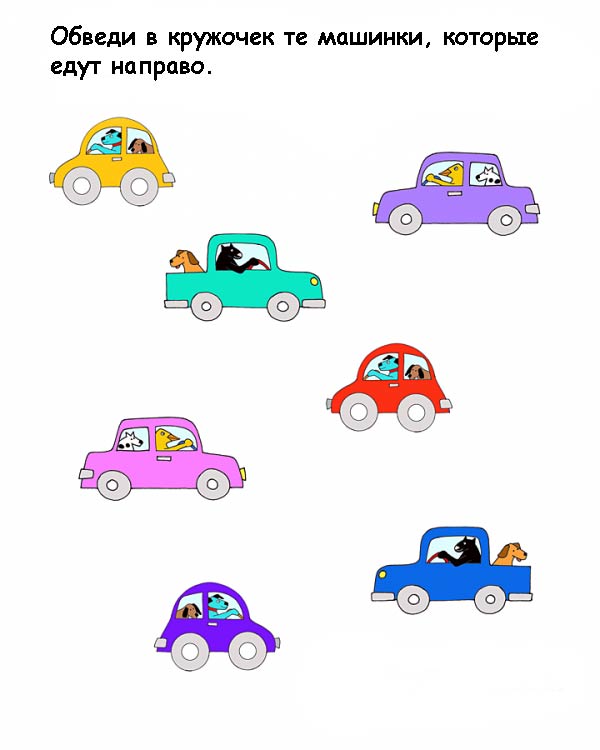 0 ошибок – максимальный уровень,1 ошибка – средний уровень2-3 ошибки – минимальный уровень.Внимательность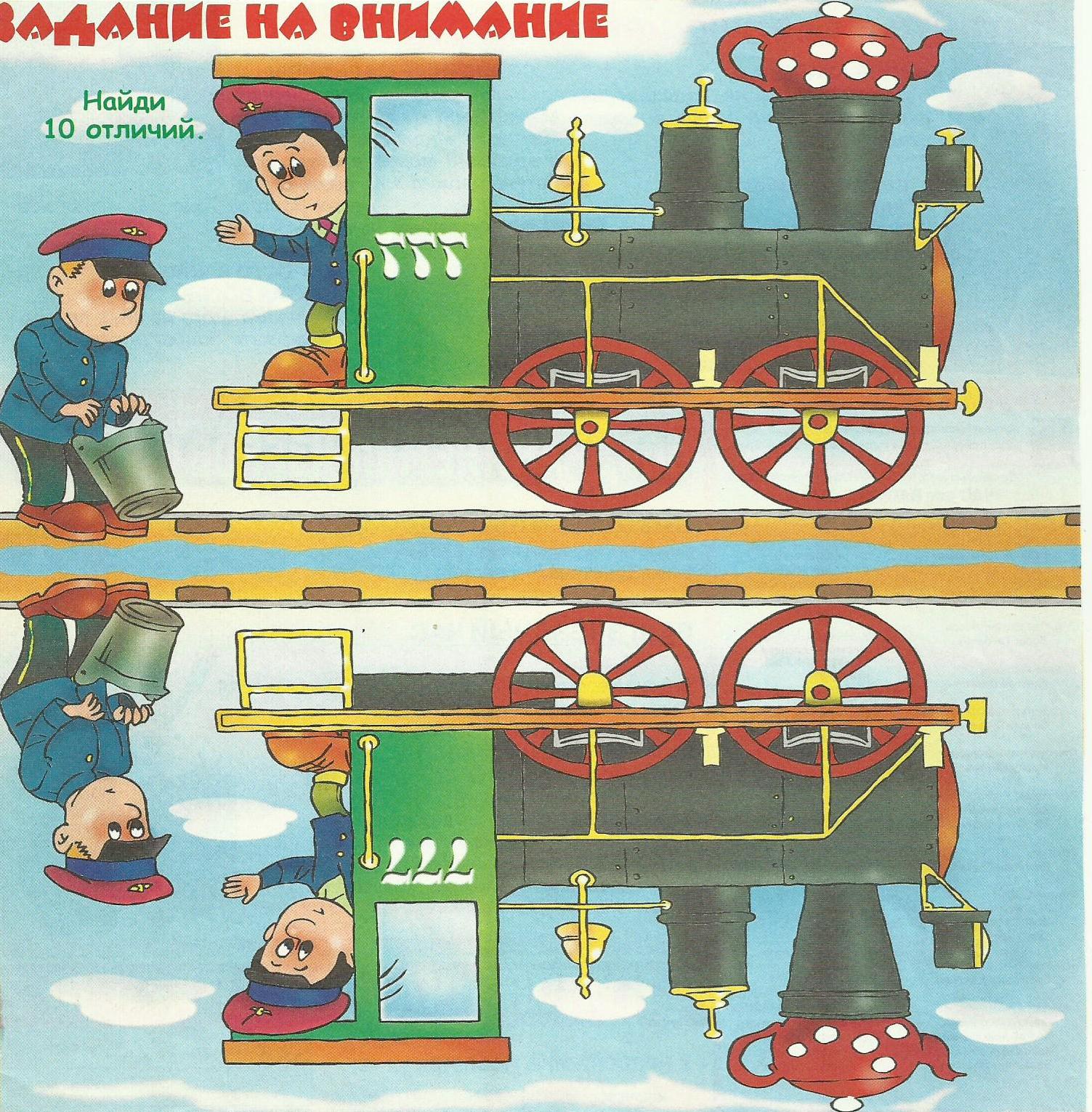 0-2 ошибки – максимальный уровень2-4 ошибки – средний уровень4-10 ошибок – минимальный уровень Знание основных элементов дороги	Опрос детей на тему «Моя улица, мой микрорайон». Ход занятия: Преподаватель выясняет, знают ли дети, как называется улица, на которой находится школа, свои адреса, названия других улиц микрорайона, заметили ли светофор, пешеходный переход; самостоятельно ли идут в школу или в сопровождении взрослых. В беседе учитель задает наводящие вопросы с целью добиться более подробного описания учащимися дороги и оценки возможных опасностей.Развёрнутый ответ с точными и правильными описаниями – максимальный уровеньОдносложный ответ с правильными описаниями – средний уровеньОтсутствие ответа или неверная интерпретация действительности - минимальный уровеньЗнание основных правил дорожного движения для пешеходовИзучение реакции детей на сигналы светофора в виде игры:В игре все дети – «пешеходы». Когда педагог показывает на «светофоре» желтый свет, то все участники выстраиваются в шеренгу и готовятся к движению, когда «зажигается» зеленый свет – можно ходить, бегать, прыгать по всему залу; при красном свете – все замирают на месте. Ошибившийся – выбывает из игры. Когда переходишь улицу – следи за сигналами светофора.Опрос детей на тему «Кто такой регулировщик»Опрос детей на тему «Для чего нужна «зебра» на дороге?»Опрос детей на тему «Какие знаки дорожного движения, помогающие пешеходам, ты знаешь»Развёрнутый ответ с точными и правильными описаниями – максимальный уровеньОдносложный ответ с правильными описаниями – средний уровеньОтсутствие ответа или неверная интерпретация действительности - минимальный уровеньЗнание основных правил дорожного движения для пассажиров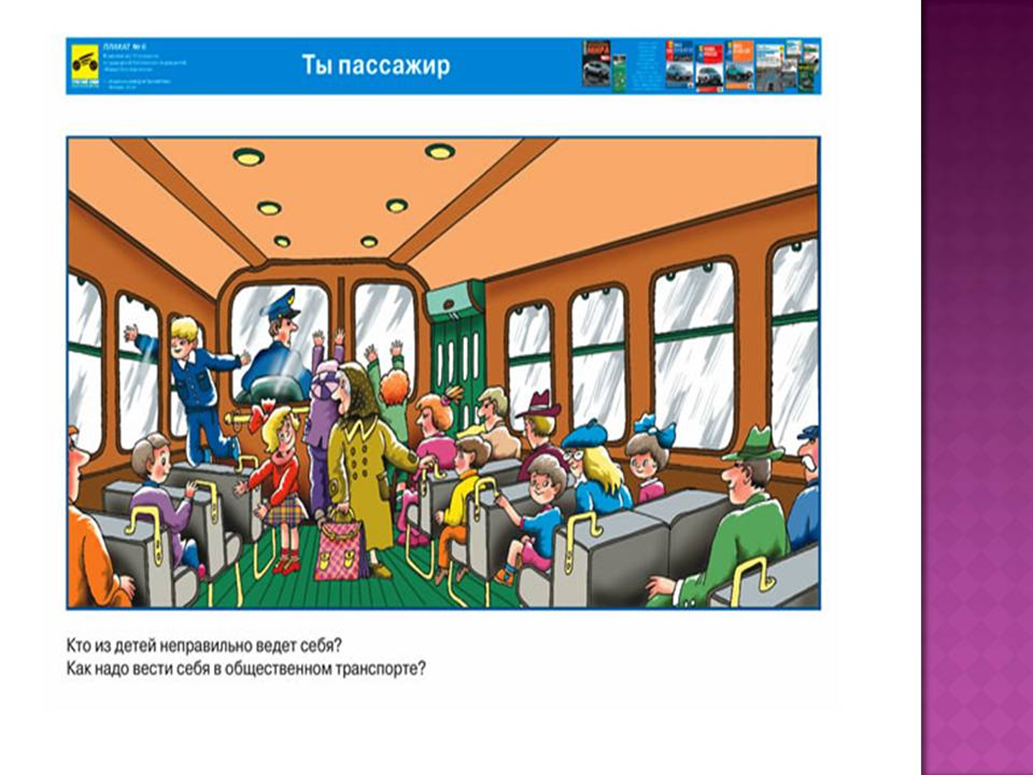 Знание основных правил дорожного движения для водителей транспортных средствКто такой водитель?Опрос детей в игровой форме с целью выявить уже имеющиеся знания о знаках дорожного движения, разметке:Игра в «съедобное-несъедобное» (напоминаем правила)Я говорю утверждение, бросаю мяч каждому, а вы, если верно, мяч ловите, если неверно – отбиваете мне обратно. Поехали?- Тротуар для машин- Цвета светофора – красный, зелёный, синий- Человек, управляющий автомобилем,  - водитель- Красный свет – хода нет!- Ноги автомобиля… дворники- «Глаза» автомобиля… фарыЗнаки дорожного движения, шуточные и настоящие(показываем шуточные знаки «Парковка ступы бабы Яги запрещена», «осторожно, змей Горыныч» и т.д. и настоящие)А теперь давайте повесим настоящие знаки на их законное место(вешаем знаки «Туннель», «Парковка», «Ж/д переезд», «Остановка», «Иск.неровность на места – экскурсия по автогородку)Развёрнутый ответ с точными и правильными описаниями – максимальный уровеньОдносложный ответ с правильными описаниями – средний уровеньОтсутствие ответа или неверная интерпретация действительности - минимальный уровеньПРИЛОЖЕНИЕ 2Промежуточная диагностикаОриентация в пространствеПодвижная игра «Повороты»Подготовка к игре:Дети строятся в шеренгу лицом к преподавателю. Если игра проводится подгруппой из 6 человек, то детям раздаются рули. У воспитателя знаки: «Движение прямо», «Движение направо», «Движение налево».Атрибуты:Дорожные знаки «Движение прямо», «Движение направо», «Движение налево»; рули.Правила игры: Если преподаватель показывает знак «Движение прямо», то дети делают один шаг вперед, если знак «Движение направо» - дети, имитируя поворот руля, поворачивают направо, если знак «Движение налево» - дети, имитируя поворот руля, поворачивают налево. Подвижная игра «Глазомер»Подготовка к игре:В игровом поле устанавливаются дорожные знаки на различном расстоянии от команд.Атрибуты:Набор дорожных знаков.Правила игры:Участник игры должен назвать знак и количество шагов до него. Затем участник идёт до этого знака. Если участник ошибся и не дошёл до знака или перешёл его, возвращается в свою команду. Знак на поле представляется по-другому. Выигрывает та команда, все игроки которой быстрее и точнее «прошагают» до знаков.0-5 ошибок – максимальный уровень5-10 ошибок – средний уровень10 и выше ощибок – минимальный уровень.ВнимательностьНа что должны обратить внимание пешеходы?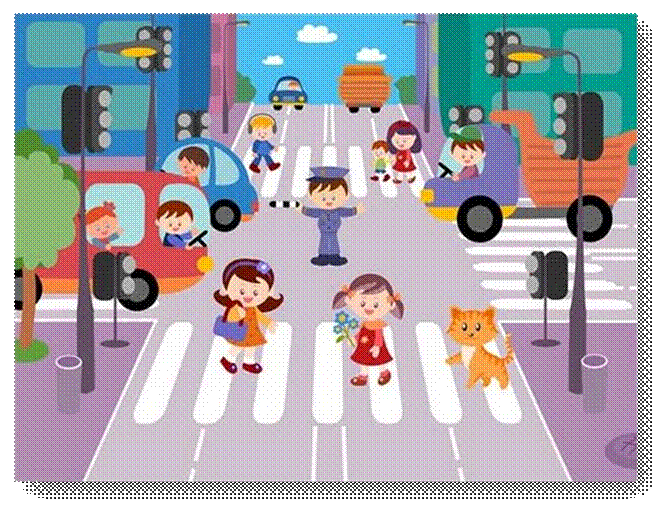  Развёрнутый ответ с точными и правильными описаниями – максимальный уровень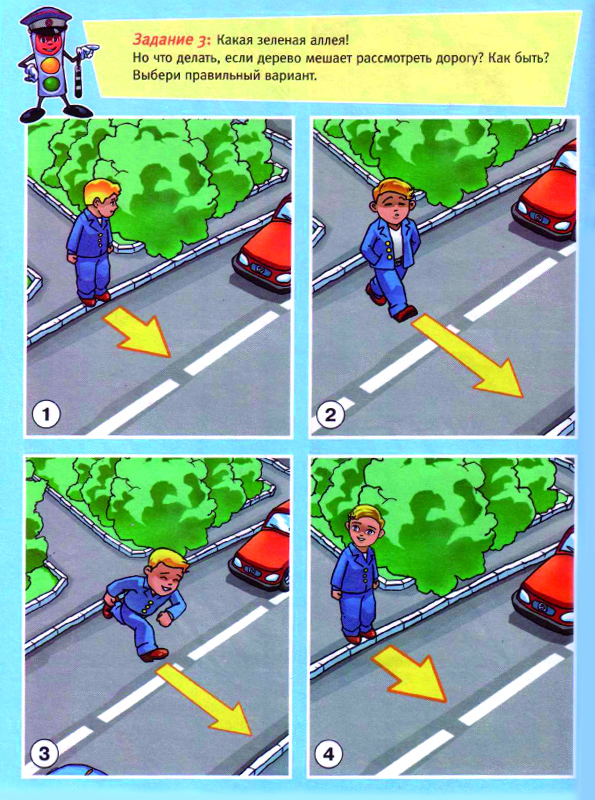 Односложный ответ с правильными описаниями – средний уровеньОтсутствие ответа или неверная интерпретация действительности - минимальный уровеньЗнание основных элементов дороги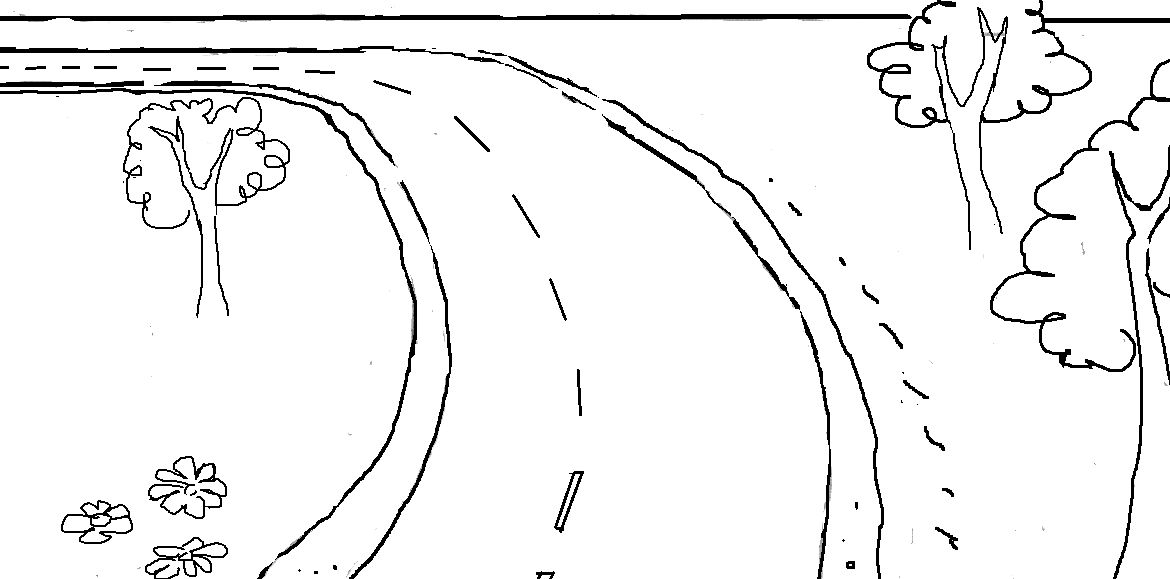 Раскрась:Кювет – синимОбочину – жёлтымПроезжую часть – серымДля чего нужна проезжая часть?Что можно делать, и чего нельзя на обочине?Для чего предназначены кюветы?0-2 ошибки - максимальный уровень2-4 ошибки - средний уровеньошибок -минимальный уровеньЗнание основных правил дорожного движения для пешеходовЗадание: отгадать ребус, дать определение своими словами. Например: пешеход – человек, который идёт по дороге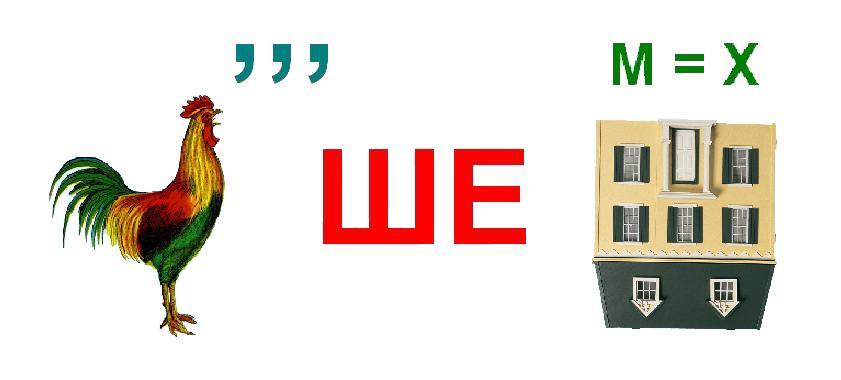 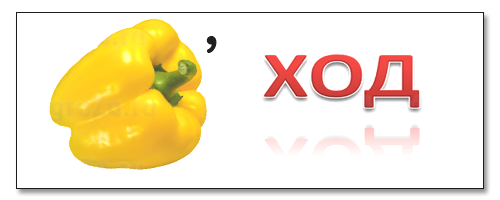 За развёрнутый правильный ответ начисляется 0 баллов, за правильный, неразвёрнутый – 1 балл, за неправильный – 2 балла.0-1 балл – максимальный уровень знаний по пройденным темам, 2-3 баллов – средний, баллов – минимальный уровень знаний по пройденным темам.Знание основных правил дорожного движения для пассажиров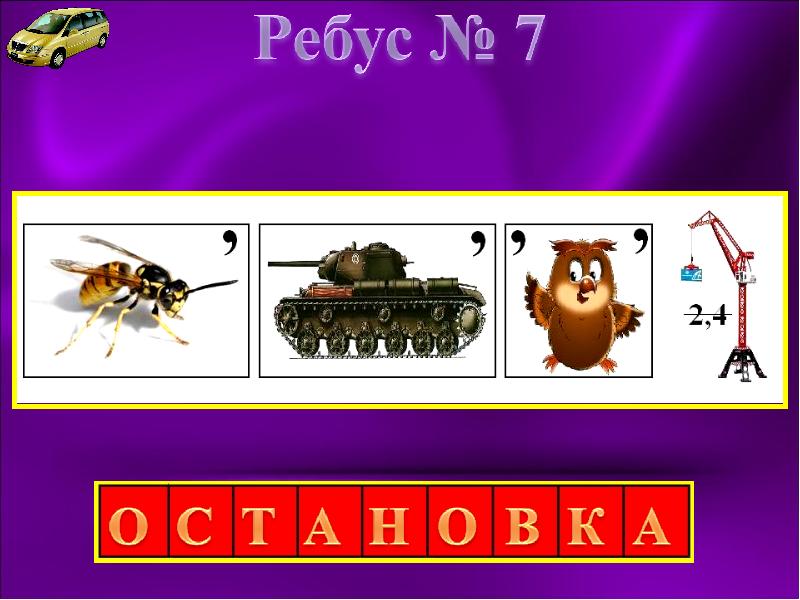 Контрольные вопросы:

1. Почему опасно обходить автобус спереди?

2. Сохраняется ли опасность при обходе автобуса сзади?

3. Можно ли обходить трамвай сзади?

4. Почему опасно обходить трамвай сзади?

5. Как безопаснее всего переходить улицу или дорогу после выхода из общественного транспорта?За развёрнутый правильный ответ начисляется 0 баллов, за правильный, неразвёрнутый – 1 балл, за неправильный – 2 балла.0-1 балл – максимальный уровень знаний по пройденным темам, 2-3 баллов – средний, баллов – минимальный уровень знаний по пройденным темам.Знание основных правил дорожного движения для водителей транспортных средствГлавное, что нужно знать начинающему водителю:Двигаться по правой стороне дорогиДвигаться по своей полосеПропускать пешеходовЗнать, как проезжать регулируемые и нерегулируемые перекрёсткиЗнать значение знаков дорожного движенияПодавать сигналы о поворотах и об остановке.Игра на магнитной доске, соблюдая указанные требования. 15 проблемных ситуаций:Автомобиль не на своей полосеАвтомобиль подаёт не тот сигнал поворотаАвтомобиль едет не на свой сигнал светофораАвтомобиль не пропускает пешехода на переходеАвтомобиль выехал на встречную полосуАвтомобили нарушили требования 10 дорожных знаков.За каждое нарушение ставится 1 балл. 0-5 баллов – максимальный уровень знаний по пройденным темам, 5-10 баллов – средний, 10-15 баллов – минимальный уровень знаний по пройденным темам.ПРИЛОЖЕНИЕ 3Итоговая диагностикаОриентация в пространствеДети должны безошибочно определять расстояние от движущегося предмета, соотносить с этой величиной свои возможности (свою скорость, возможность для маневра, возможные препятствия на своём пути).Этой цели служит игра «Путь из дома» на территории автогородка. Дети делятся на пешеходов и водителей (самокатов и велосипедов). Каждому даётся свой маршрут, точки отправления и назначения у всех разные. Нужно как можно быстрее попасть в свою точку назначения (у водителей «трасса» длиннее, т.к. скорость их выше). При этом создаются различные дорожные ситуации:- стоящий на остановке и загораживающий обзор автобус- дорожные работы- элементы фигурного вождения, перенос предмета для водителей.Заполняется таблица:0 баллов нарушений и наименьшее время прохождения -  По результатам оценивается уровень знаний ПДД и навыков эффективной ориентации в окружающей городской среде. ВнимательностьЗанимательная «математика»7 ребят играли в мяч на проезжей части дороги. Двое ушли домой. Остальные остались играть на дороге.Сколько ребят поступили правильно?2 мальчика и 3 девочки вышли из школы. Когда они подошли к пешеходному переходу, зелёный свет начал мигать. Мальчики побежали, девочки остались.Сколько ребят правильно перешли дорогу?Из автобуса вышли 7 человек. 3 подошли к пешеходному переходу, остальные пошли обходить автобус.Сколько человек поступили правильно?Дети должны заметить смоделированные «дорожные ловушки» (опасные места на дороге) и принять верное решение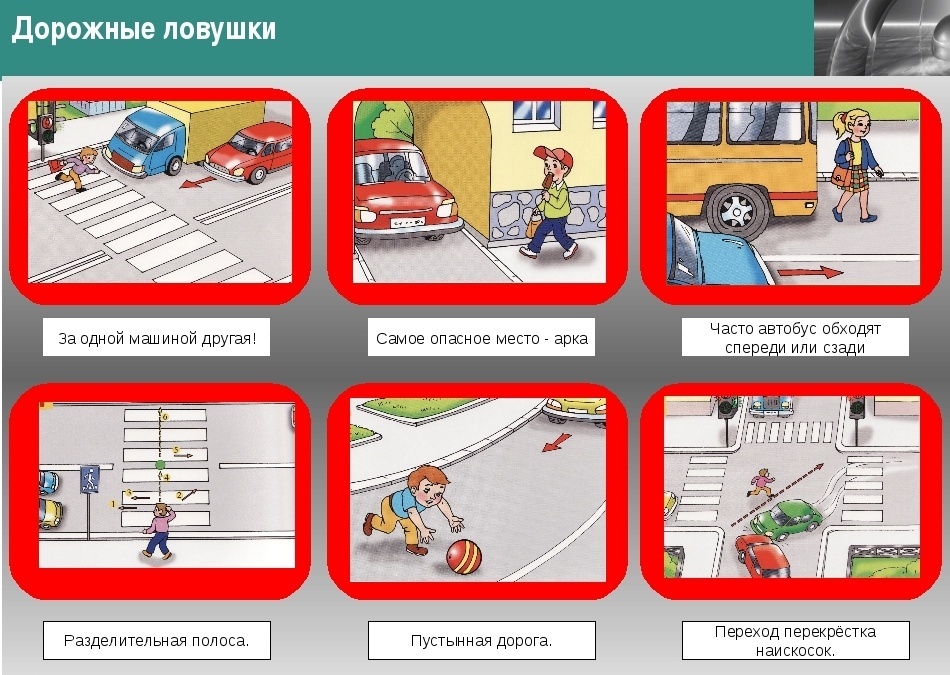 1-3 ошибки - максимальный уровень3-6 ошибок – средний уровень6-9 ошибок - минимальный уровеньЗнание основных элементов дорогиДетям показываются картинки с элементами горизонтальной и вертикальной разметки. Каждого просят объяснить, для чего она используется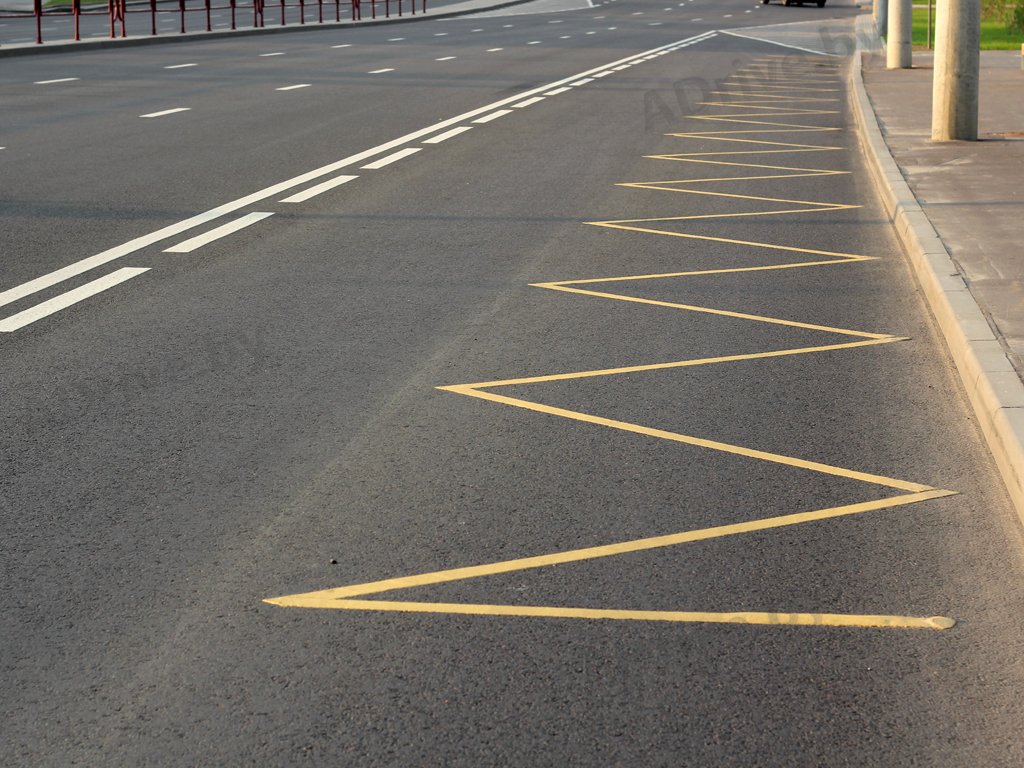 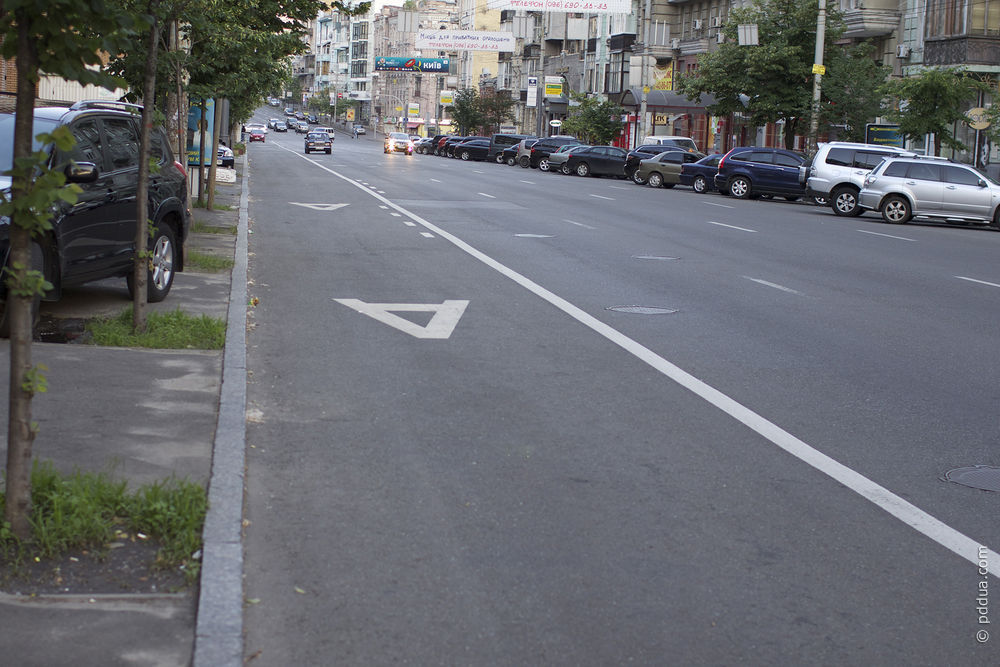 Знание основных правил дорожного движения для пешеходовВыбери светофоры для пешеходов, расскажи, что означают их сигналы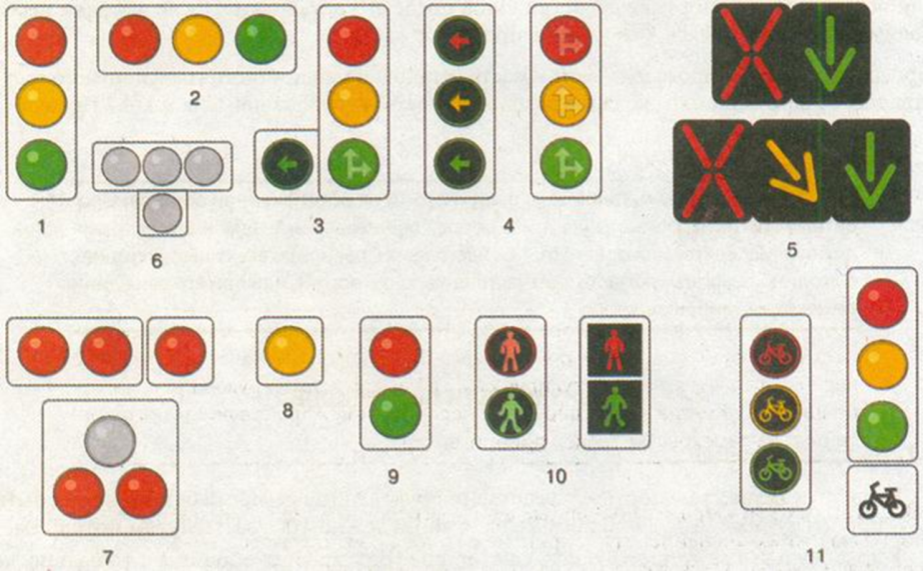 Объясни сигналы регулировщика для пешеходов 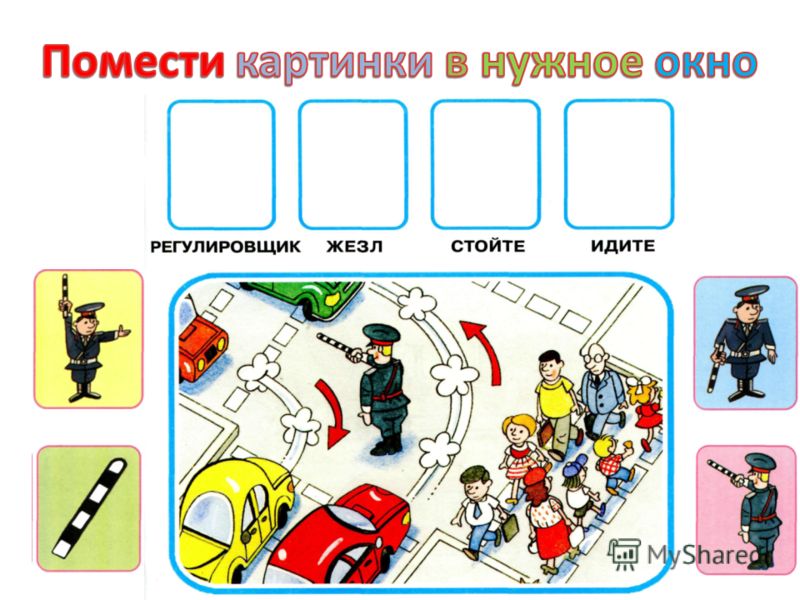 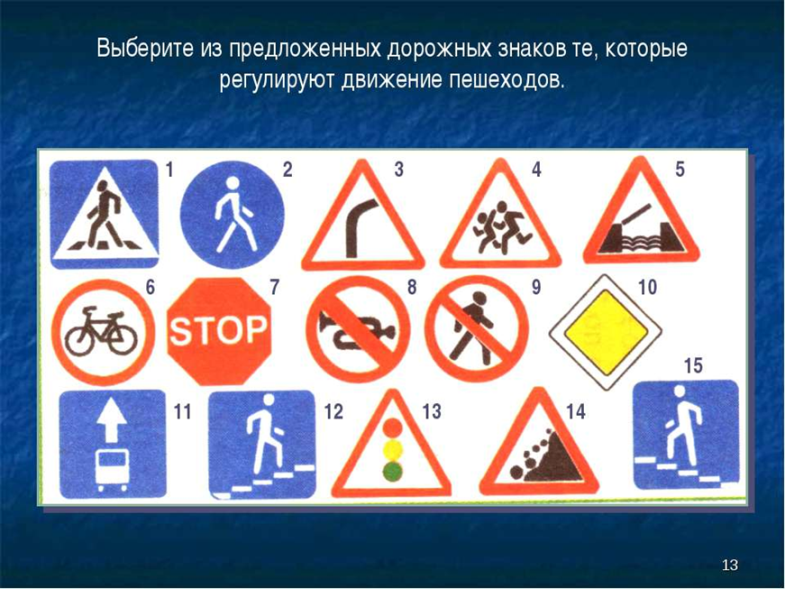 Проведение викторины «Знаешь ли ты?»Вопрос. Как пешеходы должны ходить по улице?Ответ. Пешеходы должны ходить только по тротуару, так как проезжая часть улицы предназначена для транспорта.Вопрос. Какой стороны тротуара должны придерживаться пешеходы?Ответ. Пешеходы должны придерживаться правой стороны тротуара, чтобы не мешать идущим навстречу людям.Вопрос. Можно ли переходить улицу наискосок?Ответ. Нельзя. Улицу надо переходить прямо, так как это уменьшает время пребывания на проезжей части.Вопрос. Почему нельзя устраивать игры на проезжей части улицы?Ответ. Игры на проезжей части улицы мешают движению транспорта, а главное, дети, увлекшись игрой, могут попасть под колеса машин.Вопрос. Можно ли переходить улицу на желтый свет светофора?Ответ. Нельзя. Желтый сигнал светофора означает «Внимание!» Он включается при смене сигналов светофора. Для перехода улицы надо дождаться зеленого сигнала.Вопрос. Как надо переходить улицу, если нет светофора?Ответ. Прежде чем начать переход улицы, надо сначала посмотреть налево и направо и пропустить приближающийся транспорт. Дойдя до середины, посмотреть направо и налево и, если нет машин, закончить переход.Вопрос. В какой последовательности расположены сигналы в трехсекционном светофоре?Ответ. Сигналы в трехсекционном светофоре располагаются сверху вниз в последовательности: красный, желтый, зеленый.Вопрос. Какие еще пешеходные светофоры вы знаете?Ответ. Светофоры, на которых изображены человечки — красный и зеленый, а также светофоры с зеленым сигналом «Идите» и красным «Стойте».0-6 ошибок – максимальный уровень знаний по пройденным темам,6-12 ошибок – средний уровеньшибок - минимальный уровеньЗнание основных правил дорожного движения для пассажировЗнание основных правил дорожного движения для водителей транспортных средствПроезд автогородка, соблюдая знаки, сигналы светофора, разметку; подавая сигналы поворота и остановки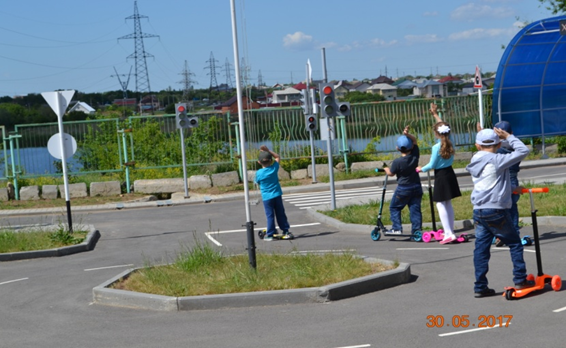 Неподача сигнала об остановке, повороте – 1 балл, несоблюдение требований дорожных знаков, разметки – 2 балла, выезд на встречную полосу, столкновение – 3 балла0-5 баллов – максимальный уровень знаний по пройденным темам, 5-10 баллов – средний, 10-15 баллов и выше– минимальный уровень знаний по пройденным темам.ДИАГНОСТИКА 2 года обученияВходнаяОриентация в пространстве  Найди человечков, стоящих смирно. (Задание можно усложнить: покажи человечка с поднятой правой рукой.)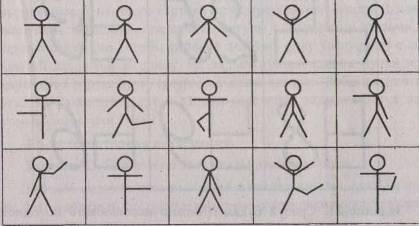 Глазомер Возьми, пожалуйста, ручку и обведи по контуру путь автомобиля. Старайся не отрывать руку. (Дополнительно можно попросить ребенка начертить две вертикальные и две горизонтальные линии на нелинованном листе бумаги.)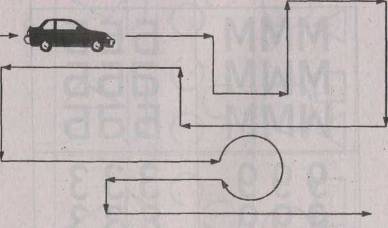 Внимательность Посмотри на картинку. Теперь переверни её и перечисли типы кузова автомобилей в той же последовательности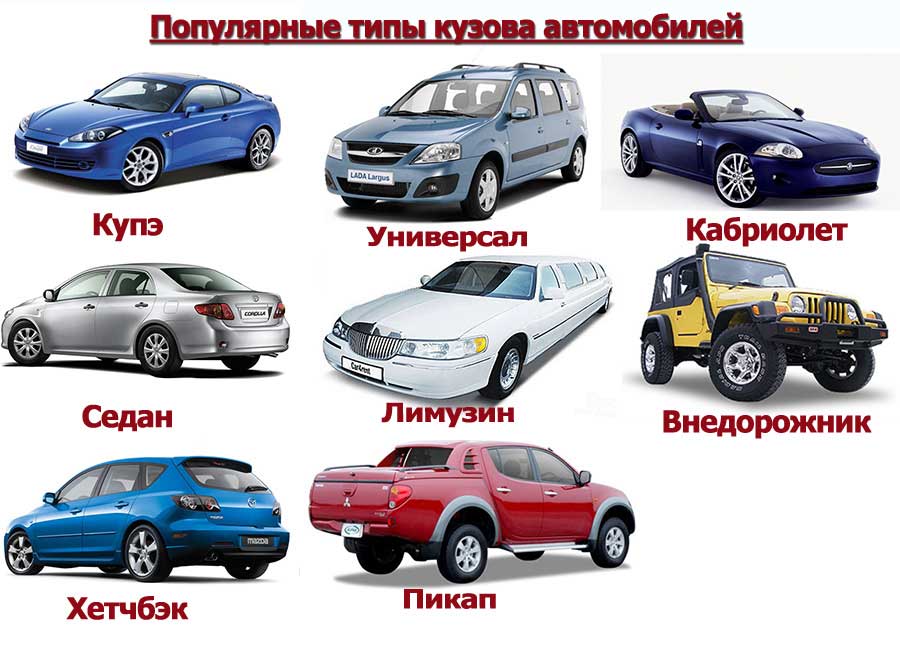 Знание основных элементов дороги Какое дорожное движение в Российской Федерации:А) правосторонееБ) левостороннее2. Назовите элементы дороги в городе.
а)проезжая часть, тротуар, разделительная полосаб) улица, кювет, велосипедная дорожкав) шоссе, обочина, пешеходная дорожка3.Какого элемента дороги не существует?
А) кювет;
Б) обочина;
В) парапет.

4. Какой стороны должен придерживаться пешеход при движении по тротуару?
А) безразлично;
Б) правой стороны;
В) левой стороны.5. При отсутствии тротуаров как пешеходы передвигаются по обочине проезжей части? А) по ходу движения автотранспорта Б) навстречу движения автотранспорта В) по бордюру Г) как угодно0-1 балл – максимальный уровень знаний по пройденным темам, 2-3 баллов – средний, баллов – минимальный уровень знаний по пройденным темам.Знание основных правил дорожного движения для пешеходовКроссворд по пройденным темам1. Часть загородной дороги, предназначенная для стока воды.2. Участник дорожного движения, идущий по тротуару.3. Место, где нужно ожидать общественный транспорт.4. Тем прибором выявляютТех, кто скорость превышает.5. Участник дорожного движения, едущий в транспорте, но не за рулём.6. Подземная железная дорога.7. Он главный на дорогеОн важный, как директор,С нарушителями строгийГИБДД …8. Что значит жёлтый сигнал светофора?9. Руль, колёса и педали.
Транспорт для езды узнали?
Тормоз — есть, кабины — нет.
Мчит меня…10. Какой пешеходный переход является самым безопасным?11. Главная часть велосипеда.12. Пересечение дорог.0-4 ошибки – максимальный уровень знаний по пройденным темам, 4-8 ошибок – средний уровеньшибок - минимальный уровеньЗнание основных ПДД для пассажиров  Тест:Какой из представленных видов транспорта является общественным:А) автобусБ) папин автомобильВ) экскаватор2. До скольки лет необходимо использовать детское удерживающее устройство при поездке в автомобиле?А) до 12 летБ) до 7 летВ) можно ничего не использовать, подойдёт обычный ремень безопасности3. Можно ли разговаривать с папой, когда он за рулём?А) можноБ) можно, если очень надо, но только когда автомобиль остановитсяВ) нельзя4. С какой стороны нужно выходить из автомобиля?А) со стороны тротуараБ) со стороны проезжей частиВ) всё равно5) До скольки лет можно быть пассажиром велосипедиста старше 14 лет, едущего по проезжей части?А) до 12Б) до 7В) вообще нельзя6) Со скольки лет можно быть пассажиром мотоциклиста, сидящим позади него?А) с 12Б) с 7В) сидеть позади мотоциклиста нельзя7) Со скольки лет можно сидеть впереди велосипедиста старше 14 лет?А) с 12Б) с 7В) сидеть впереди велосипедиста вообще нельзя8) Можно ли детям ездить в прицепе?А) даБ) нет9) Можно ли детям ездить в кузове грузового автомобиля?А) даБ) нет10) Что можно использовать для безопасности ребёнка младше 12 лет при поездке на переднем сидении рядом с водителем?А) детское автокреслоБ) треугольный адаптерВ) обычный ремень безопасностиГ) ездить на переднем сидении запрещено11) где можно перевозить детей, если их больше 8 человек?А) в легковом автомобиле, просто нужно сесть друг другу на колениБ) в автобусеВ) в кузове грузового автомобиля12) При выходе из автобуса нужно:А) обойти его сзадиБ) обойти его спередиВ) дойти до ближайшего пешеходного перехода, или, если его нет, дождаться пока автобус отъедет от остановки13) Можно ли разговаривать с водителем автобуса?А) даБ) можно спросить, если очень нужно, но только после того, как автобус остановитсяГ) нет14) можно ли висеть на поручнях в автобусе?А) да, это отличная гимнастикаБ) нет15) можно ли открывать двери автомобиля во время движения?А) даБ) да. Если нужно проветритьсяВ) нет.За каждый верный ответ – 1 балл.0-5 баллов – максимальный уровень знаний по пройденным темам, 5-10 баллов – средний, аллов – минимальный уровень знаний по пройденным темам.Знание основных ПДД для водителейПроезд автогородка, соблюдая знаки, сигналы светофора, разметку; подавая сигналы поворота и остановкиНеподача сигнала об остановке, повороте – 1 балл, несоблюдение требований дорожных знаков, разметки – 2 балла, выезд на встречную полосу, столкновение – 3 балла0-5 баллов – максимальный уровень знаний по пройденным темам, 5-10 баллов – средний, 10-15 баллов и выше– минимальный уровень знаний по пройденным темам.ПромежуточнаяОриентация в пространстве, глазомер Глазомер Прохождение онлайн-теста https://lifter.com.ua/1240/dostatochno-li-horosh-vash-glazomer-chtobi-proyti-etot-test-Пример: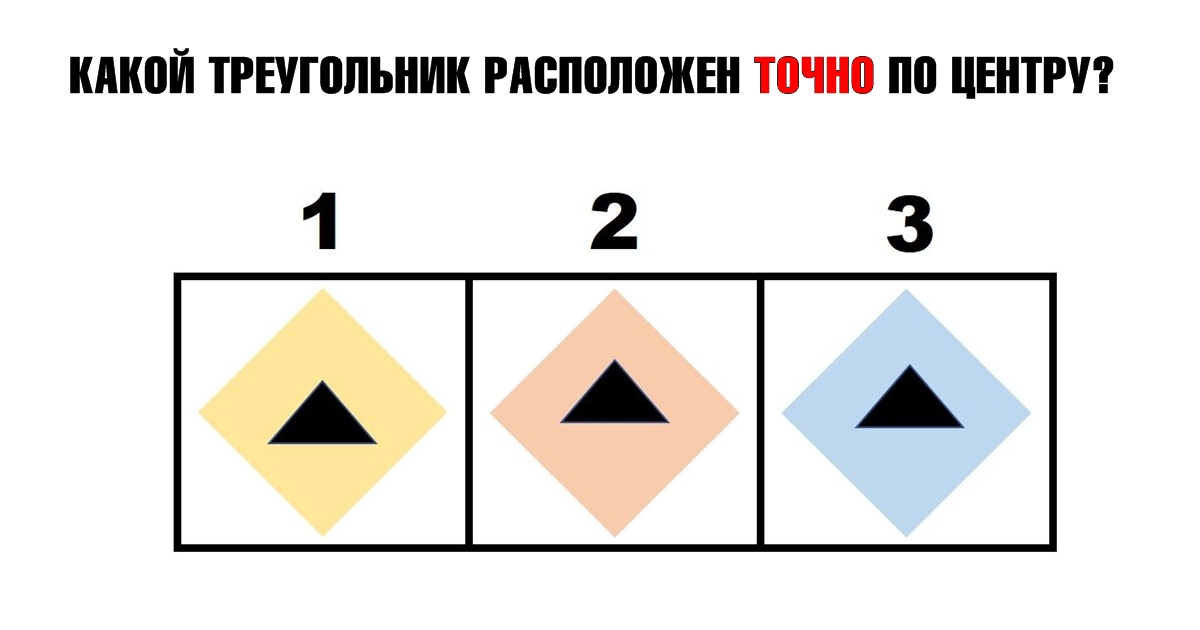 Внимательность За десять секунд найдите букву Q.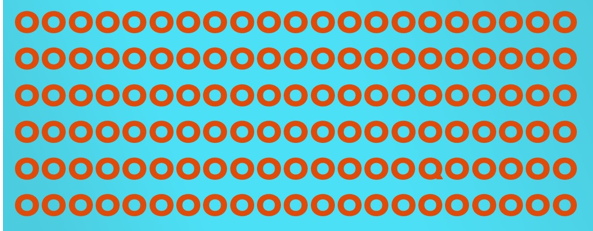 Найдите за десять секунд, две О без хвостика.
Игра «Пары фигурок» (на развитие зрительной опосредованной памяти).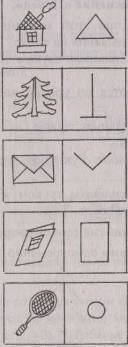 Детям раздают бланки с 10 парами изображений и объясняют, что фигурки нарисованы парами. Каждая фигурка имеет свой знак. Например, домик -треугольник. Причем, каждая фигурка и ее знак связанытак, что знак всегда составляет часть фигурки (треугольник -это крыша домика).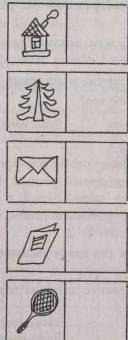 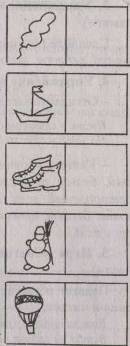 Посмотрите на эти фигурки внимательно и постарайтесь запомнить все пары фигурок. Через 2 минуты детям предъявляется второй бланк, на котором изображен только один ряд фигурок. Дети на доске воспроизводят соответствующие знаки, при необходимости исправляя друг друга.Внимательность Посмотри на картинку. Теперь переверни её и перечисли марки машин в той же последовательности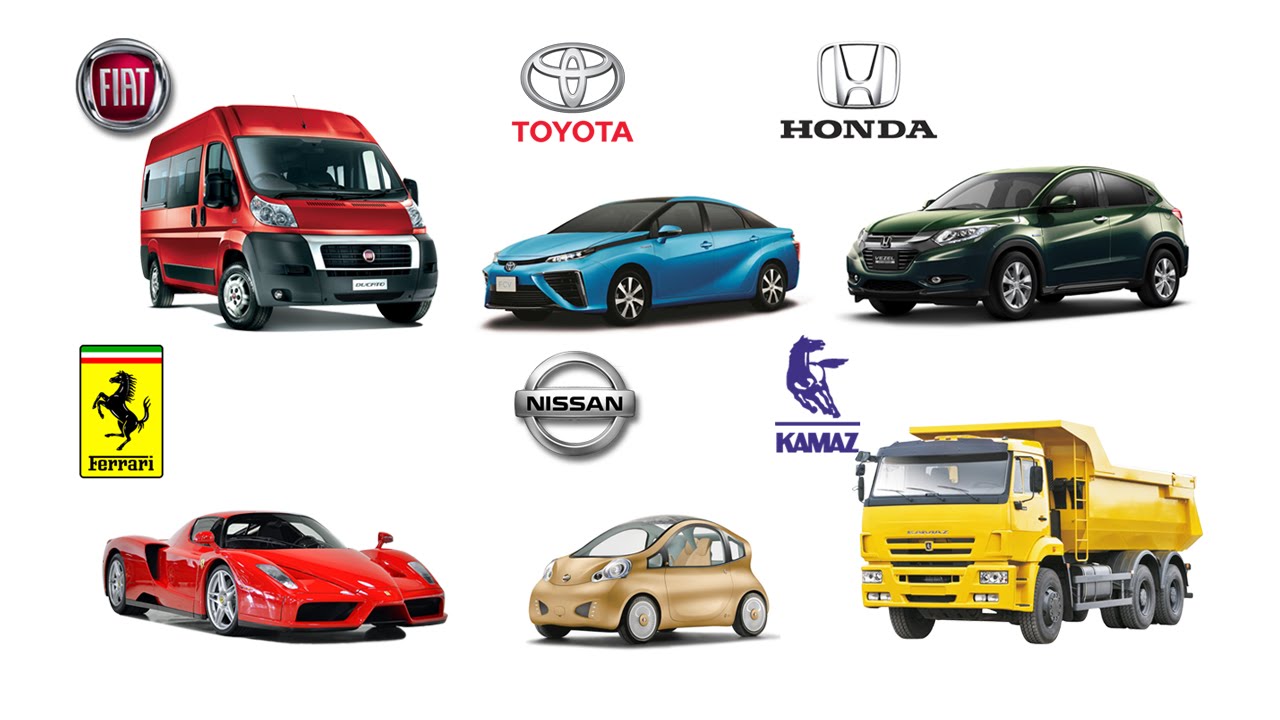 Знание основных элементов дороги 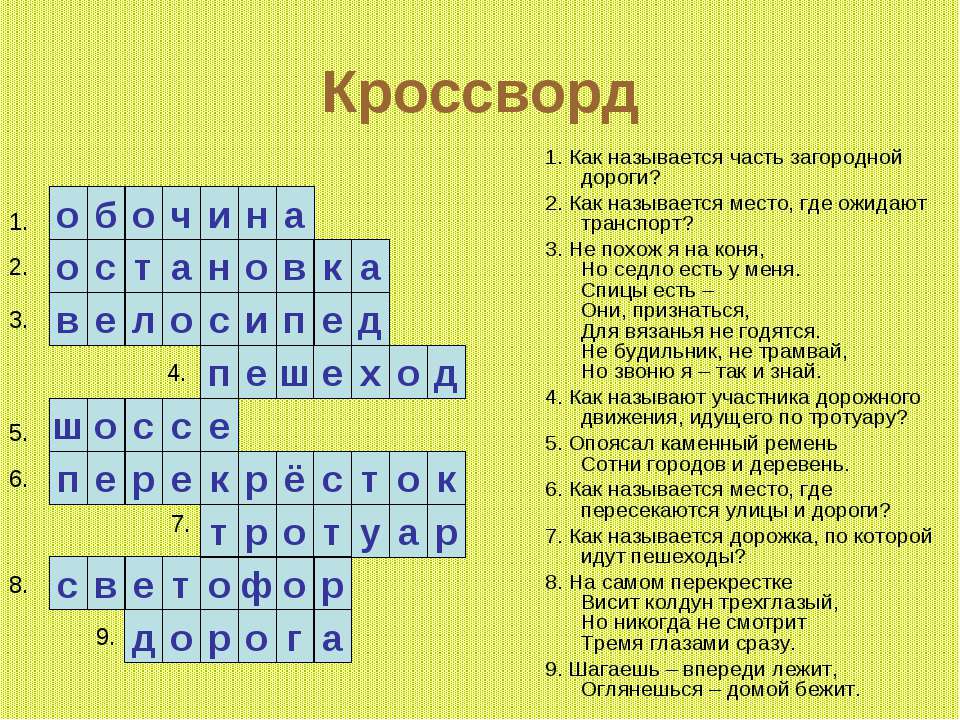 Для пешеходов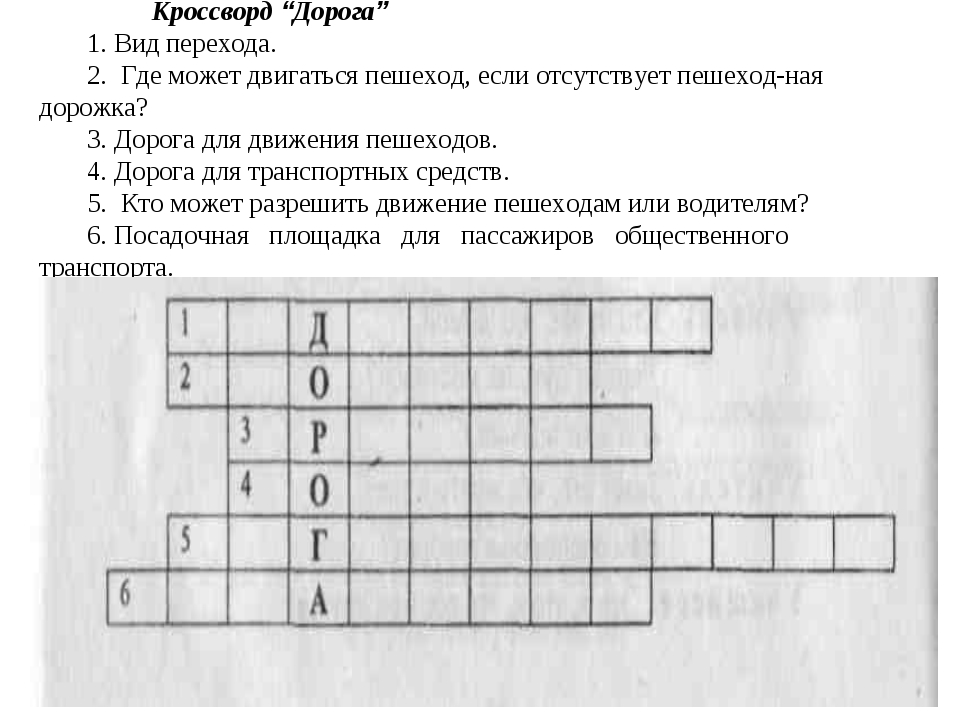 Для пассажировДля водителей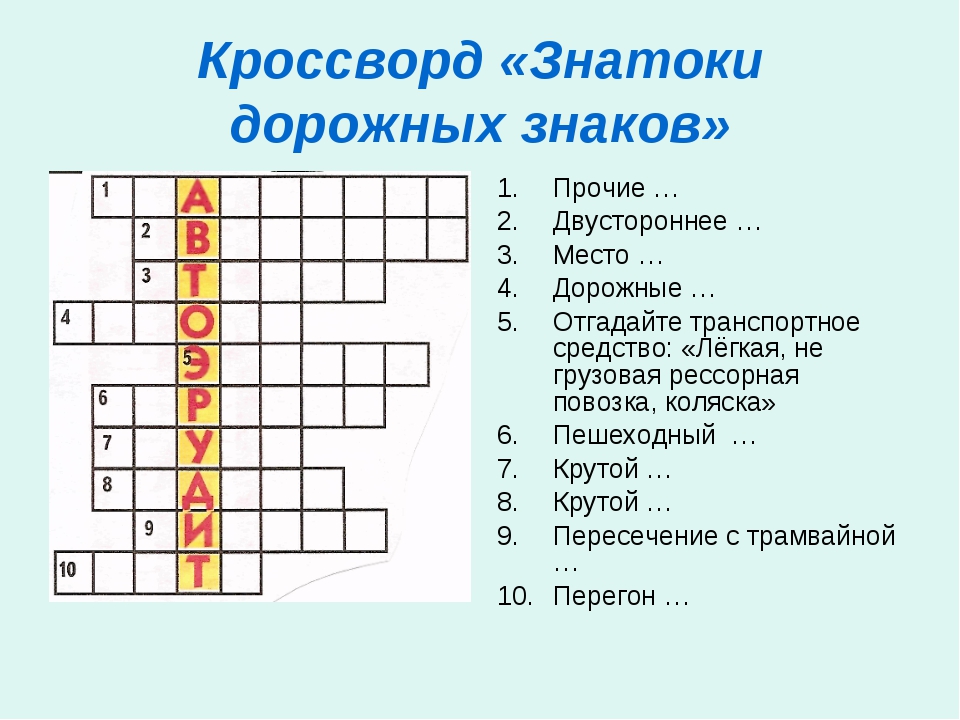 ИтоговаяГлазомерПри определении победителей учитываются очки, а при их равенстве – время.  Если итоговый результат по этим двум параметрам одинаковый у двух и более участников, то победителем считается младший по возрасту.Элементы дороги.Назовите каждый из предложенных дорожных знаков.  Для пешеходов1 Как называется, с точки зрения ПДД, лицо, ведущее по дороге санки?А - пешеход; В - водитель; С - дорожный рабочий.2 Можно ли переходить дорогу, если на транспортном светофоре постоянно горит мигающийжелтый сигнал?А - нет; В - да; С - да, если с вами идут взрослые.3 Можете ли вы перейти дорогу, если одновременно горит желтый и красный сигнал светофора?А - да; В - да, т. к. будет включен зеленый сигнал; С - нет.4 Сколько всего цветов и какие используются в светофорах?А - четыре (красный, желтый, зеленый, белый); В - три (красный, желтый, зеленый); С -два (красный, зеленый).5 Являются ли «дорожные рабочие», работающие на дороге, участниками дорожного движения?А - нет; В - да; С - да, т. к. работают на дорогах.6 Как должны двигаться пешеходы, ведущие велосипед за городом?А - по правой стороне дороги; В - навстречу движению транспорта; С - в попутномнаправлении.7 Когда разрешено выходить на проезжую часть для посадки в трамвай?А - после открытия дверей; В - после остановки трамвая; С - после открытия дверей иостановки трамвая.8 Является ли погонщик животных и дорожные рабочие участниками движения?А - да; В - нет; С - погонщик является, дорожные рабочие нет.9 Можно ли вам переходить дорогу, если регулировщик стоит к вам боком, но руки у негоопущены вниз? А - не можете, т. к. руки опущены; В - можете; С - нет, не можете.10 Какой стороны движения на тротуаре должны придерживаться пешеходы?А - левой; В - правой; С - любой.11 Где разрешается ожидать трамвай?А - на трамвайных путях; В - на проезжей части; С - на обочине.12 Может ли пассажир быть участником дорожного движения?А - да; В - нет; С - нет, т. к. находится в транспорте.13 Можно ли водить группы детей по обочине дорог в темное время суток?А - да; В - да, в сопровождении не менее 2- x взрослых;С - нет.14 Как называются, с точки зрения ПДД, лица, передвигающиеся в инвалидных колясках бездвигателя?А – пассажирами; В - водителями; С - пешеходами.15 Для каких пешеходов устанавливают светофоры, дополненные звуковыми сигналами?А – пешеходов-детей; В - пешеходов-инвалидов; С - пешеходов-слепых.16 Могут ли пешеходы двигаться на проезжей части?A – нет; В - да; С - да, жилой зоне.17 Можно ли переходить улицу на дорогах с разделительной полосой?А - да; В - да, если нет травы и деревьев; С - нет.18 К какой группе дорожных знаков относится знак «Дети» ?А - 1-й; В – 3-ой; С - 5-й.19 Можете ли вы перейти улицу, когда регулировщик стоит к вам грудью, а жезлом указывает навас?А - нет; В - да; С - да, за спиной регулировщика.20 На каких участников дорожного движения распространяется действие транспортногосветофора?А – на водителей; В - на пешеходов; С - на водителей и пешеходов.Ответы на тесты:0-5 ошибки – максимальный уровень знаний по пройденным темам, ошибок – средний уровень10-20 ошибок - минимальный уровеньДля пассажиров:0-1 балл – максимальный уровень знаний по пройденным темам, балла – средний, баллов – минимальный уровень знаний по пройденным темам.Для водителейНарушаются ли Правила в изображенных ситуациях?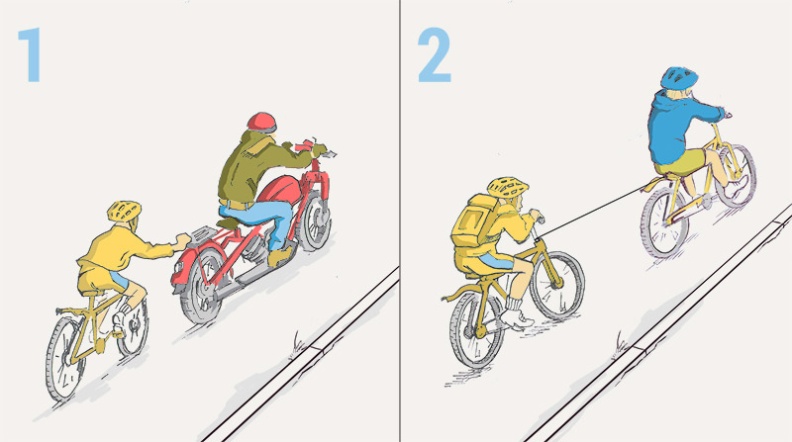 Начало формыТолько на первом рисунке.Только на втором рисунке.На обоих нарушаются.На обоих не нарушаютсяКонец формыКто из велосипедистов не нарушает правила?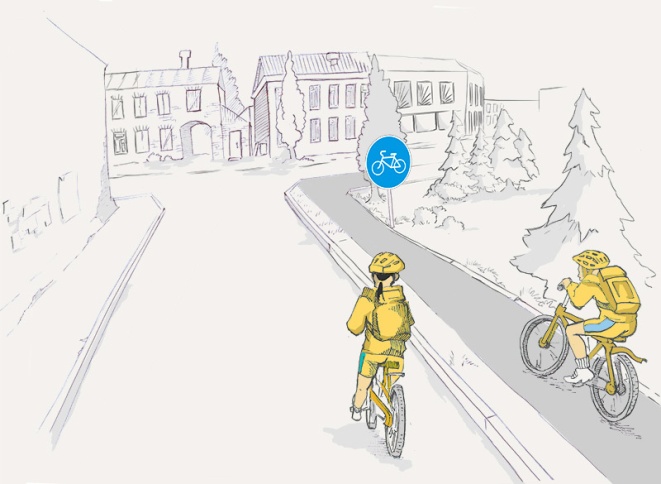 Начало формыВелосипедист слеваВелосипедист справаОбаКонец формыКто должен уступить дорогу?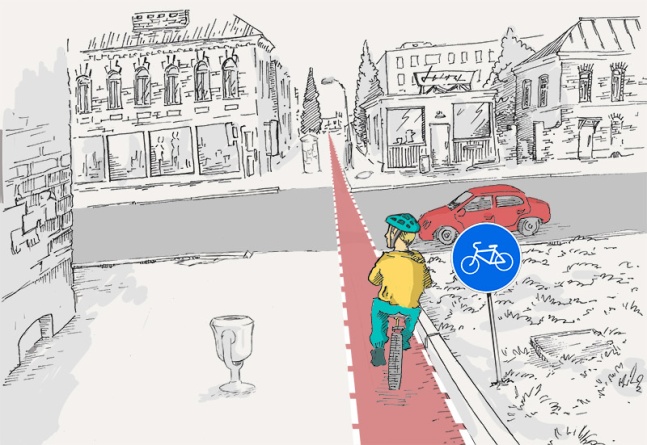 Начало формыАвтомобильВелосипедистКонец формыКакие грузы разрешается перевозить велосипедисту?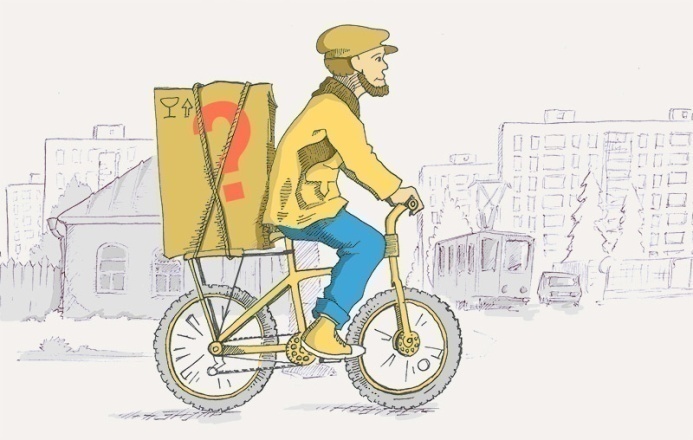 Начало формыТолько такие, которые не мешают управлять велосипедом.Только такие, которые не создают препятствий другим участникам дорожного движения.Только такие, которые не нарушают устойчивости велосипеда.Все перечисленные выше грузы.Только грузы, перечисленные в первых двух ответах.Конец формыКто из велосипедистов нарушает Правила при перевозке пассажиров?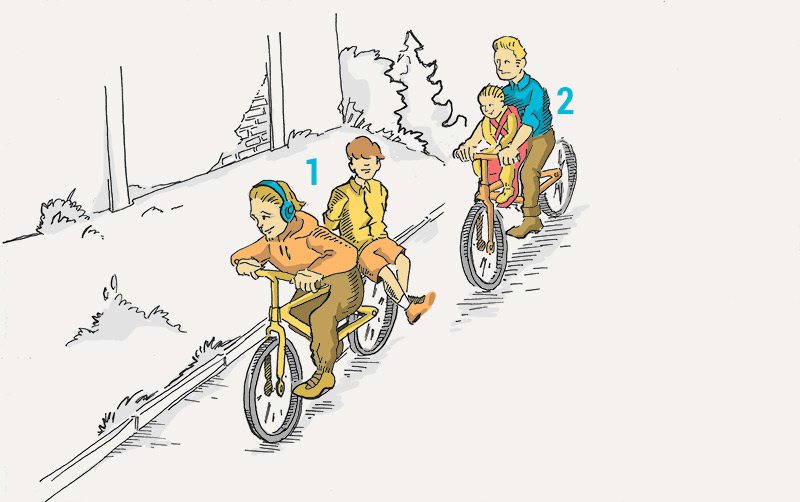 Начало формыПервый.ВторойОба нарушают.Оба не нарушают.Конец формыВ каком порядке проедут перекресток транспортные средства?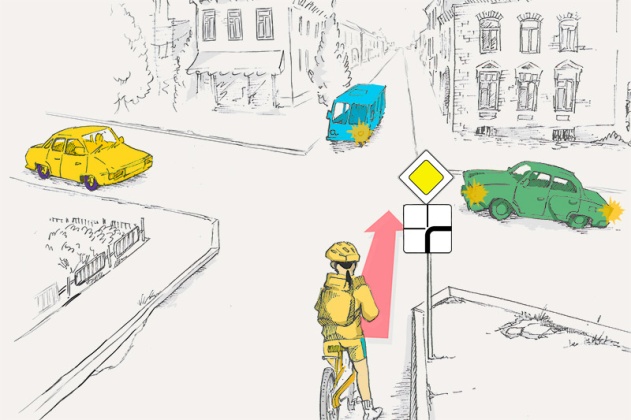 Начало формыЖелтый, Синий, Зеленый, ВелосипедистЗеленый, Велосипедист, Желтый, СинийЗеленый, Велосипедист, Синий, ЖелтыйВелосипедист, Зеленый, Желтый, СинийКонец формыДвижение на велосипедах по тротуарам и пешеходным дорожкам: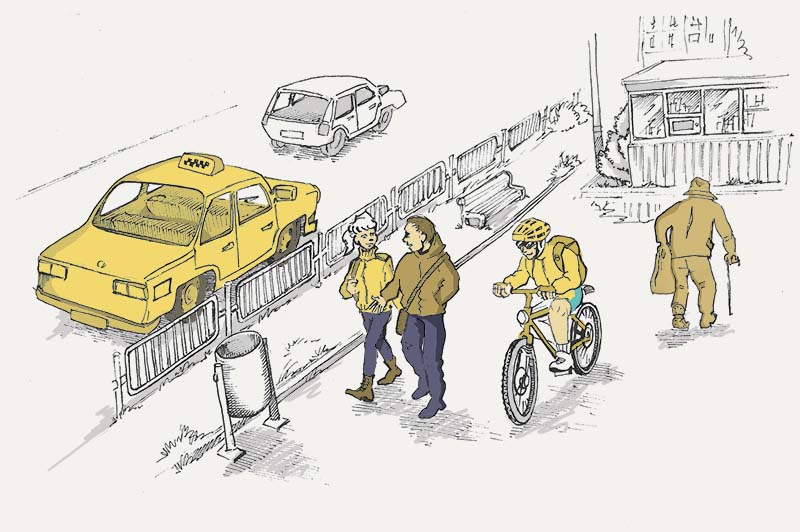 Начало формыРазрешается.Запрещается.Разрешается только под присмотром взрослых.Конец формыКто имеет преимущество при проезде пересечения с велосипедной дорожкой?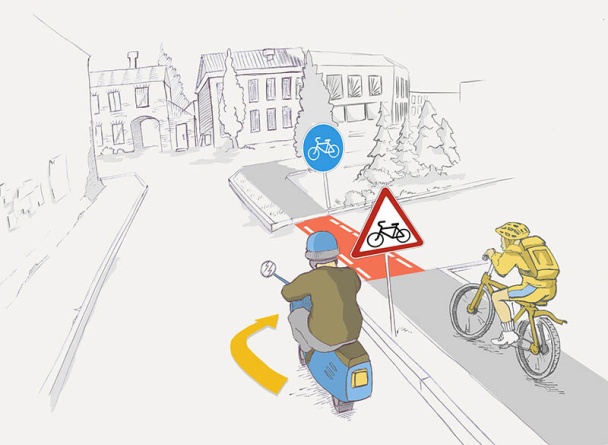 Начало формыВодитель мотоцикла.Велосипедист.Конец формыКакая дистанция должна быть между группами велосипедистов, движущихся в колонне?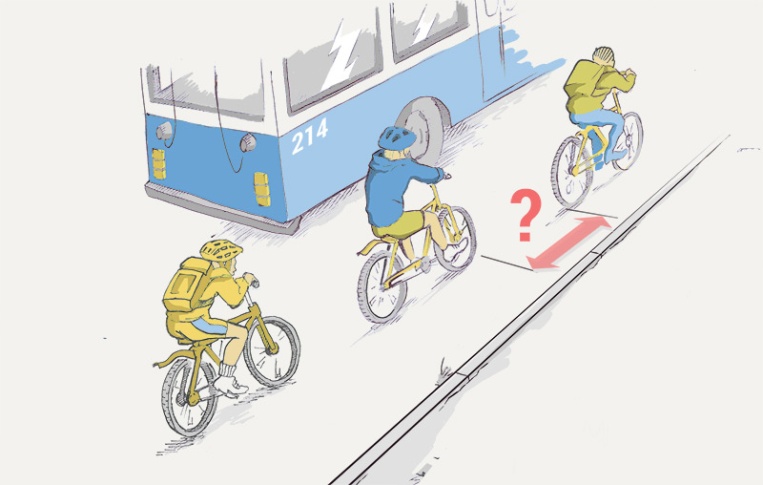 Начало формы20 - 40м.40 - 60м.60 - 80м.80 - 100м.100 - 120м.Конец формыТранспортные средства проедут перекресток в следующем порядке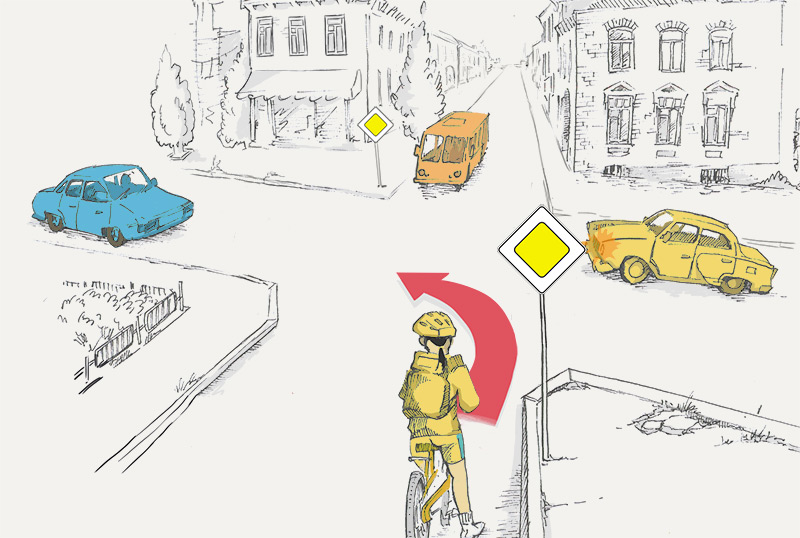 Начало формыВелосипедист, жёлтый автомобиль, автобус, синий автомобильВелосипедист, автобус, синий автомобиль, жёлтый автомобильАвтобус, Велосипедист, синий автомобиль, жёлтый автомобильКонец формыВелосипедист проедет перекрёсток: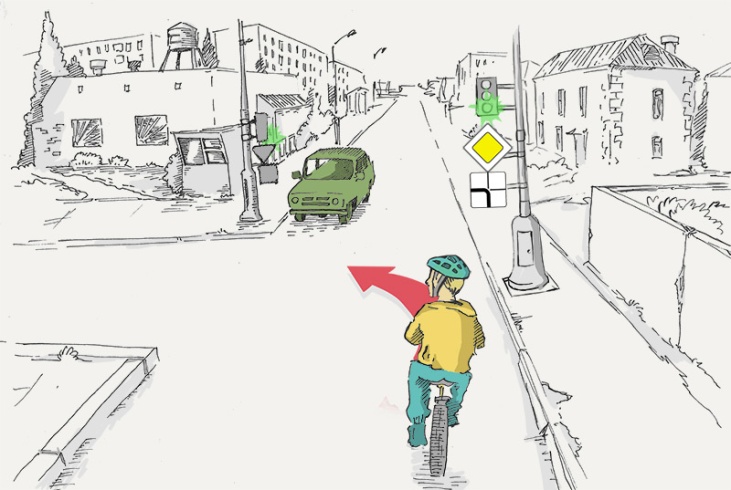 Начало формыПервымВторымКонец формыМигающие красные сигналы данного светофора: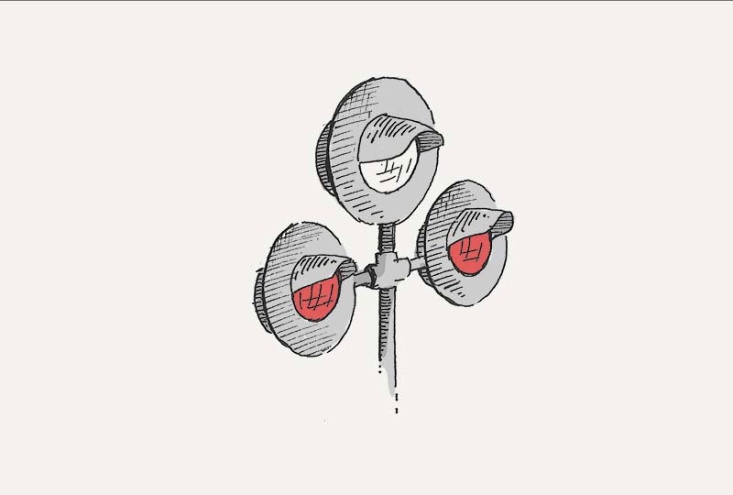 Начало формыПредупреждают о предстоящей смене сигналов.Запрещают движение в места выезда специальных автомобилей.Запрещают движение через железнодорожный переезд.Водитель какого транспортного средства проедет перекресток вторым?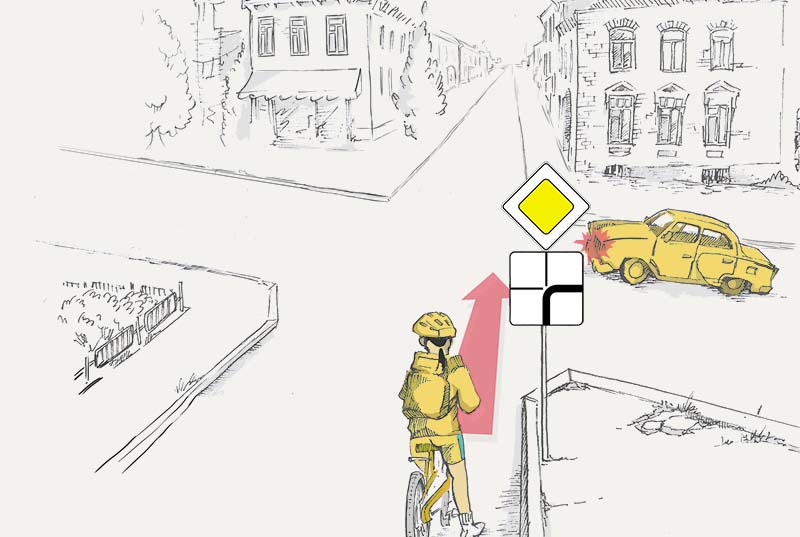 Начало формыВелосипедистАвтомобильКонец формыВелосипедист: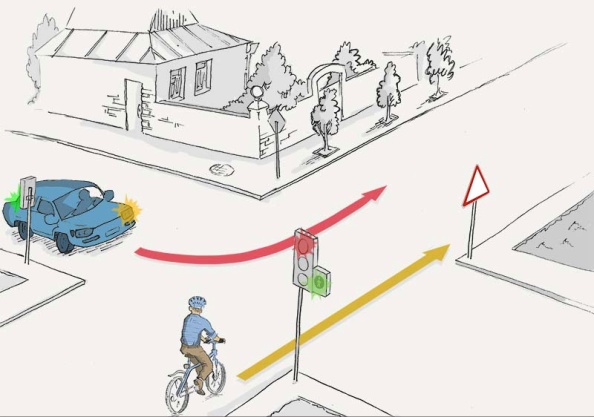 Начало формыИмеет преимущество, так как движется по главной дороге, а автомобиль движется по второстепенной дороге.Должен уступить дорогу.Конец формыМожно ли велосипедисту повернуть налево?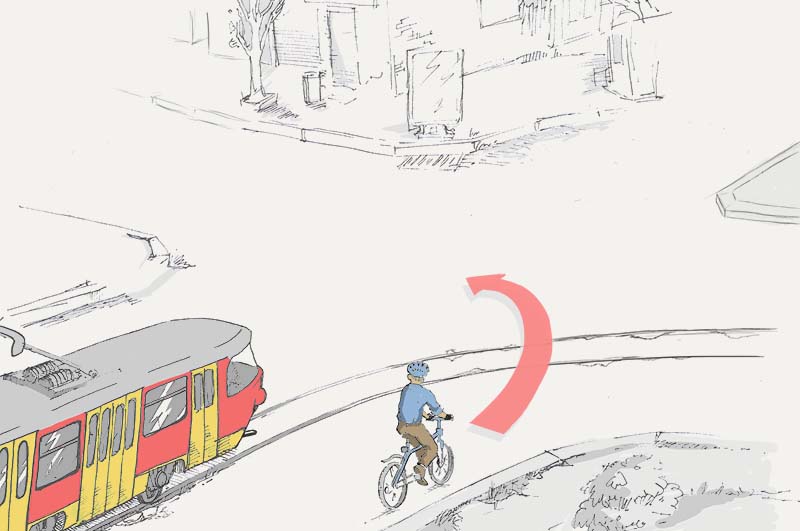 Начало формыДа, сначала пропустить трамвай.Да, трамвай должен пропустить велосипедиста.Нет, нельзя.Конец формыМЕТОДИЧЕСКИЙ БЛОКЗанятие 1. Знакомство с автогородкомЦель: формирование представления детей о том, как важно соблюдать правила дорожной безопасностиЗадачи:формирование и развитие интереса у детей дошкольного возраста к изучению правил дорожного движения.знакомство с устройством автогородказнакомство с дорожными знакамизнакомство с основными правилами дорожного движения для пешеходов.Оборудование: Площадка автогородкаБумажные нарисованные и обычные знаки (из автогородка)Костюмы персонажейСамокатыПерсонажи: Светофор СветофоровичКлоун КузяС.С.: Здравствуйте, ребятишки, девчонки и мальчишки! Я рад приветствовать вас в моём Царстве Дорог! Я целый день стою тут и помогаю людям и машинам двигаться правильно и безопасно. Сегодня я хочу рассказать о правилах безопасного движения и вам. Но где же мой помощник, клоун Кузя?Звучит музыка Появляется клоун и бежит через дорогу, игнорируя пешеходный переход и сигналы светофора. На него едут дети-помощники на самокатах и чуть не сбивают его.С.С.: Эй, Кузя, берегись! Ребята, давайте крикнем ему!Дети кричат «Кузя, берегись!!!»Клоун добирается до детей, запыхавшийся и испуганный. Кричит, показывая кулак детям на самокатах: «Ух, что творят! Вот я вам! Чуть меня не задавили».С.С.: Кузя, так ты же сам виноват!К.: Неправда! Я хороший!С.С.: Нет, виноват!К.: Да я хороший же!С.С.: Может, ты и хороший, но ты нарушил правила дорожного движения. Ребята, давайте расскажем Кузе, какие правила он нарушил.Дети отвечают.К.: Ой, правда? Ну простите меня, я больше не буду.С.С.: Ладно, Кузя, прощаем, но больше так не делай, ты ведь самого себя подвергаешь опасности. Где знаки, Кузя?К.: Какие знаки?С.С.: Которые я просил тебя принести для моего Царства Дорог.К.: Ааа. Вот они. Слушай, Светофорыч, посмотрел я на эти знаки, и какие-то они у тебя больно скучные. Ну что такое, человечки какие-то… Я тебе поинтереснее знаки нарисовал.С.С. Кузя, знаки рисуют специально обученные люди и только по правилам! Так что давай сюда правильные знаки, а свои нарисованные можешь оставить себе на память.К.: Ой, Светофорыч… Я, кажется, забыл, где мои знаки, а где правильные.С.С.: Ох, Кузьма-Кузьма… Хорошо, что у нас ребята есть. Ребята, помогите нам распознать, где знаки правильные, а где нарисованные Кузьмой.Показывает знаки: «Парковка ступы Бабы Яги запрещена», и другие шуточные, и настоящие: «Железнодорожный переезд без шлагбаума», «Искусственная неровность», «Пешеходный переход». Дети выбирают.С.С. Молодцы, ребята, что бы я без вас делал! А теперь давайте развесим знаки там, где они должны быть.Клоун загадывает загадку про пешеходный переход. С.С. ведёт ребят к пешеходному переходу, вешает знак. Предлагает побыть пешеходами по очереди и перейти спокойно, не толпясь.Клоун загадывает знак про ж/д переезд. С.С. ведёт к нему ребят, вешает знак. Объясняет, что сейчас горит запрещающий сигнал и нужно ждать. Как только шлагбаум поднимается, все вместе проходим ж/д переезд.Клоун загадывает загадку про искусственную неровность. С.С. ведёт детей, вешает знак. Там стоят самокаты. Детям объясняются правила проезда через иск.неровность (притормаживая перед ней), и они группами по 6 человек (по числу самокатов) проезжают, делают круг по автогородку и передают самокаты следующим.После того, как все проехались, динамическая разминкаПрощание, пожелание удач в изучении ПДД и соблюдении их на дорогах.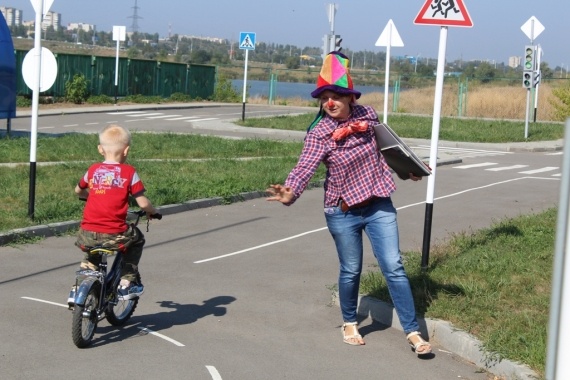 Занятие 2Глазомер, внимательность, право-левоОборудование: автогородок, мяч, вешки, самокаты, сумка, предметы одежды, наглядные пособия, ленточка, дартсЗдравствуйте, дети! Рада, что вы все сегодня снова собрались здесь, в нашем Автогородке!Сегодня мы поговорим о важнейших качествах участников дорожного движения. Вы тоже, уже сейчас, являетесь полноценными участниками дорожного движения – пешеходами, а когда вырастете, многие из вас будут водителями. Как вы думаете, каким качеством нужно обладать и пешеходу, и водителю?Внимательностью! А давайте проверим, внимательны вы или нет.1-е упражнение  на внимательностьВыбираем кого-то из детей, меняем что-то из одежды. Затем остальные угадываю, что изменилось.1-е упражнение  на внимательностьНайди 10 отличий (наглядное пособие)Кроме внимательности водитель должен чётко знать, где право, а где лево. Ведь, например, при поворотах правила совсем разные в каждую из этих сторон!1-е упражнение  «право-лево»Давайте сперва попробуем двигаться под стишок— Аист, аист длинноногий, 
Покажи домой дорогу. (Аист отвечает.) 
— Топай правою ногою, 
Топай левою ногою, 
Снова — правою ногою, 
Снова — левою ногою. 
После — правою ногою, 
После — левою ногою. 
И тогда придешь домой.2-е упражнение  «право-лево»Мы определились, где у нас право, а где лево. А вот теперь посложнее загадка.Определите, ребята, что от вас левее – вешка или мячик?А теперь определите, что от вас правее – вешка или мячик?3-е упражнение «право-лево»А теперь ещё больше усложним задачу.Поставим посредине сумку. Что от сумки правее, а что левее?4-е упражнение «право-лево»Ну, и самое сложное. Сейчас я встану к вам спиной, а вы покажете, где у меня правая рука.А давайте проверим! Повяжите мне ленточку на правую руку. И теперь смотрите(при повороте ленточка оказывается не на той руке, которую показывали дети)Так вот, дети, запомните правило: если перед вами кто-то живой (правильно «одушевлённый предмет), значит, чтобы определить что-то справа или слева от него, нужно ПРЕДСТАВИТЬ себя на его месте. Давайте разберём примеры из книги.5-е упражнение «право-лево»А теперь давайте попробуем ездить на самокатах, подавая правый и левый поворотыА теперь давайте поговорим про глазомер. Кто-то знает, что это такое?Глазомер – это способность определять на глаз расстояние до предметов.Сегодня мы с вами начнём учиться этому волшебному качеству!1-е упражнение на глазомер. Давайте проверим, сколько ваших шагов до вешки?(проверяем по очереди)А теперь давайте попробуем угадать!(по очереди ставим перед каждым вешку на разном расстоянии, пытаемся определить, сколько до неё шагов)2-е упражнение на глазомерПрокати мяч между двумя вешками (вешки раз от разу устанавливаются всё ближе друг к другу)3-е упражнение на глазомер – броски1)Дартс2) Подвижная игра «Кто дальше»- проводятся несколько линий параллельно стене (нарас.=30 см одна от другой). Дети встают перед ближней к стене линией. Бросают мяч о стену, ловят его и отходят за следующую линию, постепенно отступая от стены всё дальше, бросают и ловят мяч. Побеждает тот, кто поймает мяч, находясь дальше всех от стены.Игра-квест по ПДД «Операция «Светофор»»Задачи: Сформировать у детей понятие о правостороннем движении, регулируемом перекрёстке, основных элементах дороги, а также объектах, которые там могут встретиться – ж/д переезде, тоннелеНаучить детей двигаться по правой полосе дороги и не пересекать разделительную чертуНаучить детей подавать сигнал поворотаНаучить детей проезжать регулируемый перекрёстокПостроение, приветствие.Ведущий зачитывает письмо Маши:Жили с Мишкой мы в лесуМирно ели колбасуКашу сладкую варили - В общем, жили – не тужили.Но пришёл в наш лес КащейИ не ест он овощей,Скучный он и не живойИ от этого он злой!Крепко он меня схватилИ в темницу посадил.Не звучат не смех, ни шуткиЯ сижу вторые сутки.Только вам меня спасти, От Кащея увести!Вы ребята смелые, ловкие и умелые,Испытания пройдётеИ меня найдёте!Ведущий: Ну что, ребята, спасём Машу? Но Кащей ведь хитрый! Он постарался нас запутать, замести следы, чтобы мы никогда Машу не нашли! К счастью, Маша нам оставила подсказки. Итак, первая подсказка: Машины мчат во весь опорИ вдруг навстречу знак:Изображён забор…Я гляжу на него в упор:Шоссе закрыто на запор?Что это за знак?Дети отгадывают – ж/д переезд. Бегут к переезду. Там находят следующую подсказку:Что за тёмная дыра?
Здесь, наверное, нора?
В той норе живёт лиса.
Вот какие чудеса!
Не овраг здесь и не лес,
Здесь дорога напрорез!
У дороги знак стоит,
Но о чём он говорит?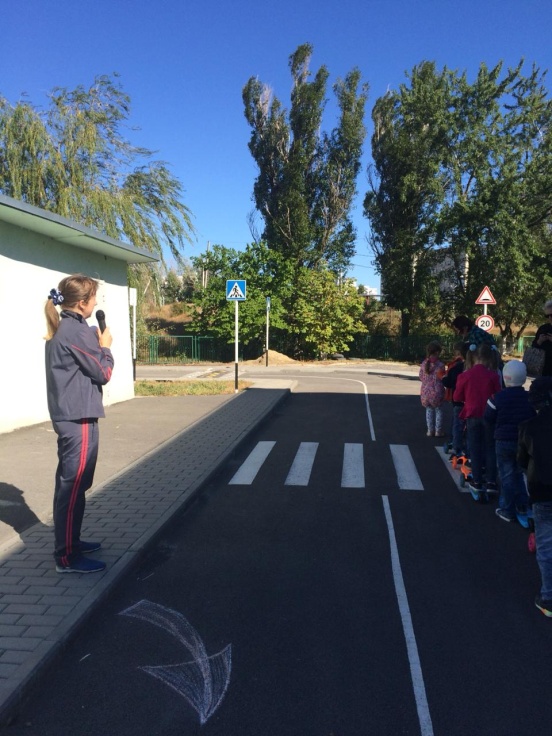 Дети отгадывают: тоннель. Но, чтобы добраться до туннеля, нужно на самокатах перенести шарик из одной чашки в другую, вернуться и передать самокат следующему. Затем все бегут к тоннелю, и находят загадку про перекрёсток.Перекрёсток нужно проехать, подавая сигнал о повороте, развернуться, проехать в обратном направлении и передать самокат следующему. На перекрёстке загадка про лежачий полицейский. Чтобы попасть туда, нужно обогнуть на самокате вешки, вернуться и передать самокат следующему. 
Возле лежачего полицейского дети находят письмо:Чую я – свобода близко!Проиграл Кащей-редиска!Скоро выйду на свободуИ пойду тотчас я в школу!Мне, ребята, помогите – В школу Машу проводите!Ведущий: Ребята, вы в школу уже сами ходите, без родителей? А Маша вот ещё ни разу в школу не ходила – вот и просит вас указать ей верный, безопасный путь! А там и подсказка, следующая, наверное, найдётся.Следующая станция – автокласс с магнитной доской. На ней ребята помогают составить безопасный путь от дома в школу для девочки. После этого на обороте магнитной доски находится следующая подсказка:Злой Кащей меня схватилДолго-долго он тащилНо я время не терялаИ подсказки оставлялаВы по стрелочкам пойдитеИ меня освободите!
Дети бегут по прикреплённым к стенам стрелкам и находят в шкафу игрушечную Машу из мультфильма, на пакете конфет, с благодарностью за «освобождение».Едят конфеты в актовом зале, под мультфильм «Маша и медведь».Подведение итогов мероприятия, рефлексия, прощание.ТЕХНИЧЕСКИЙ ПАСПОРТ (изделие технического назначения)1. Наименование: Макет дорожного покрытия с использованием продукта вторичной переработки пластика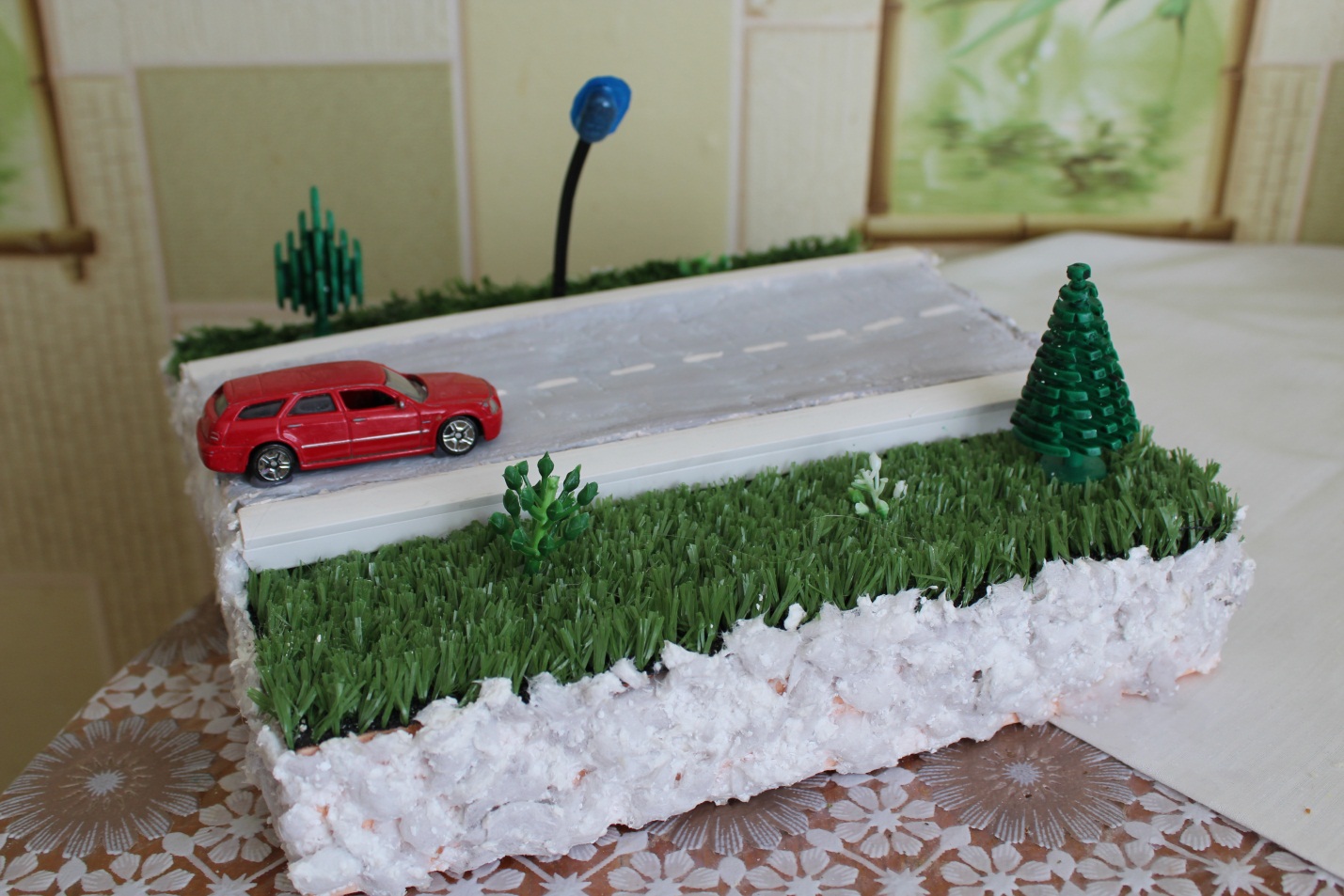 2.Габариты (м, кг):23см х 24 см; 500 г3.Описание идеи, назначения и инновационного принципа действияО концепции пластиковых дорог активно заговорили ещё три года назад. Тогда в Нидерландах фирма Volkerwesselsвзялась за создание дорог из пластиковых блоков, полых внутри. Но и задолго до этого, технологии создания дорог из пластика нашли своё применение в некоторых областях Индии. Идею подали простые жители индийских трущоб, без раздумий заваливающие дыры в дорогах пластиковым мусором и поджигающие его. Конечно, такой способ потребовал усовершенствования, особенно из-за токсичности продуктов горения пластика.В России идеей «пластиковых дорог» тоже заинтересовались на государственном уровне, но пока активной реализации проекта не наблюдается. Эксперты не раз высказывались на тему того,  что пластиковые блоки по типу нидерландского проекта – неприменимы для российских дорог. Однако, возможно, в будущем Росавтодор всё же протестирует в российских условиях вариант инновационного проекта канадской фирмы «GreenRoads», суть которого в добавлении пластика в дорожное покрытие всоотношении 20% к 80%. Преимущества добавления пластика в материал дорожного полотна:Дорожное покрытие становится более износостойким. Для нашей страны, когда дорожное покрытие приходится обновлять каждый раз после зимнего периода, это особенно актуально.Утилизация значительного количества пластиковых отходовСнижение количества выбросов в атмосферу вредных веществ – при современных технологиях плавление пластика будет менее вредным для планеты, чем производство асфальта.Чтобы пластик стал частью асфальта, его расплавляют до состояния пасты и смешивают с остальными компонентами. В данном макете дорожного покрытия с использованием переработанного пластика я попыталась сделать упрощённую модель такой дороги. В домашних условиях у меня не было возможности смешать расплавленный пластик с битумом, песком и щебнем, как это делается в промышленных условиях. Но расплавить в домашних условиях пластик оказалось реальным, поэтому я сделала основу дороги из расплавленного пластика, а поверх него залила гипс. Как и в проекте фирмы «GreenRoads», я постаралась показать, что моё покрытие сохраняет привычный для асфальта тёмно-серый цвет и шершавую фактуру.Этапы создания макета:Я взяла использованную пластиковую тару из-под косметических средств. Для плавления в домашних условиях подходит только тара с наличием пометки HDPEПластик с такой пометкой – это полиэтилен высокой плотности, еговозможно расплавить при температуре до 180 градусов, без выделения опасных для здоровья веществ, и избежать его возгорания при такой температуре.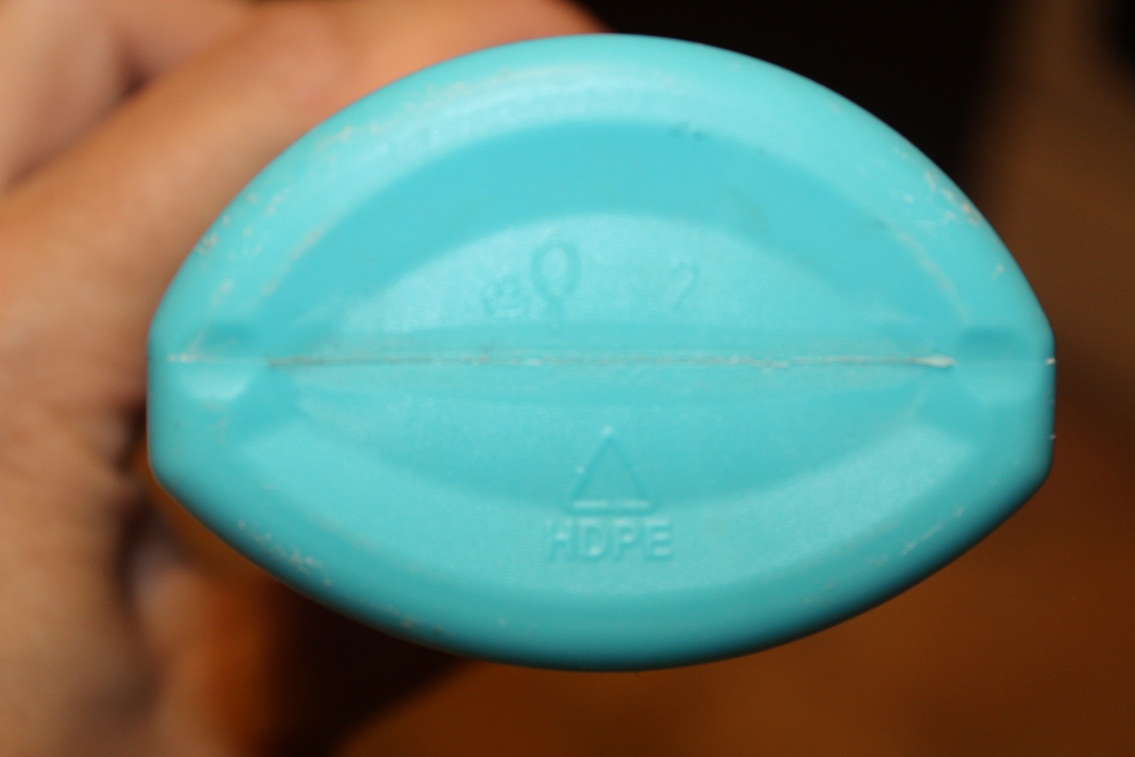 Я нарезала пластиковую тару на мелкие (1,5 см х 1 см) кусочки, насыпала их на застеленный пекарской бумагой противень и поставила в разогретую до 180 градусов духовку 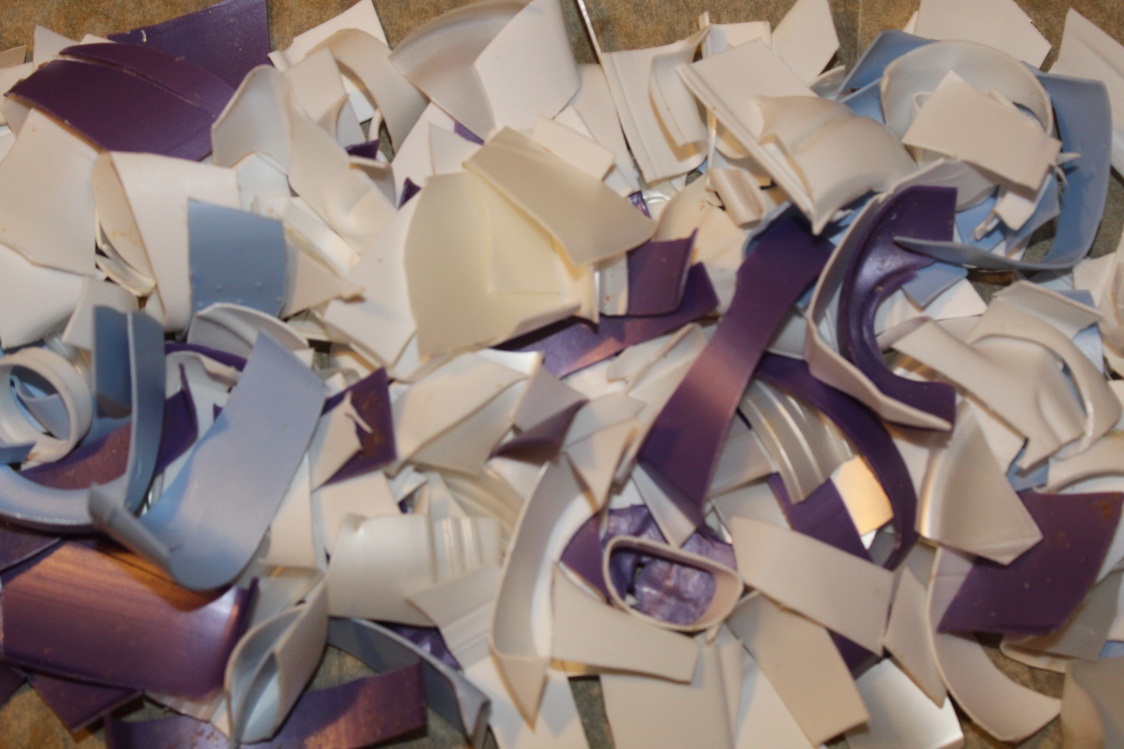 Пока пластик плавился, я подготовила основу макета из пеноплекса и «искусственного газона»Расплавленную массу я придавила гнётом, чтобы она стала плоской и как можно более ровной. Затем горячим ножом обрезала лишнее, и приклеила на основу макета 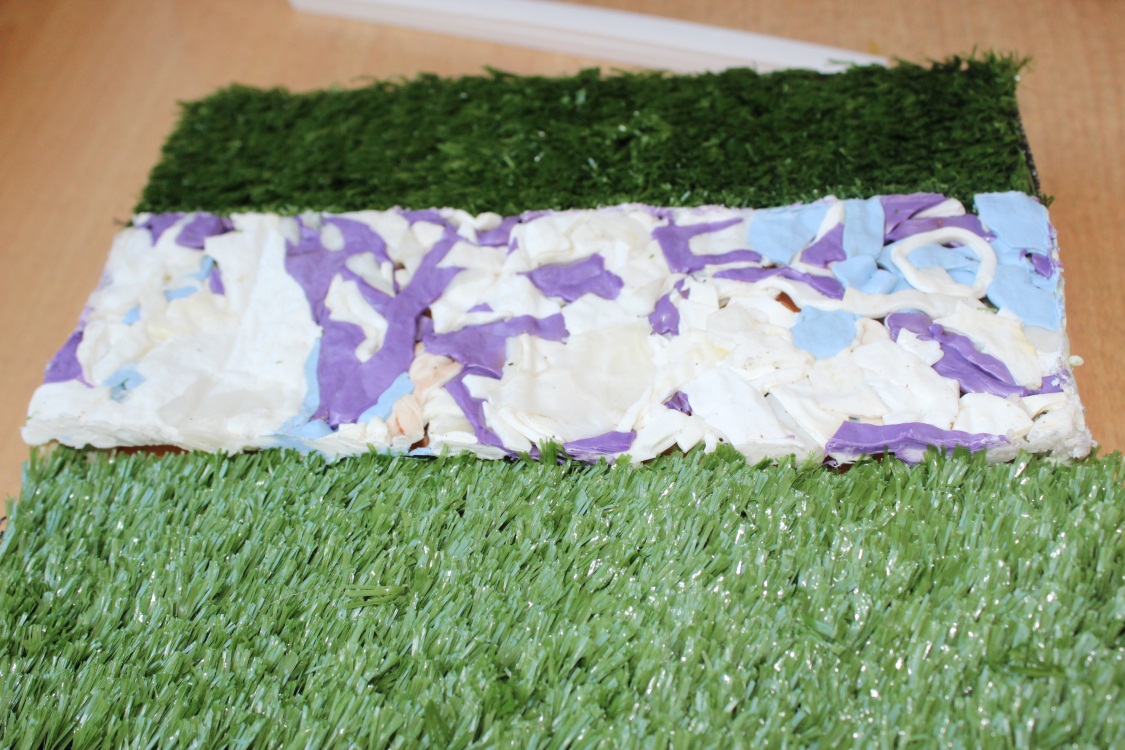 Затем я залила гипс поверх пластиковой основы. 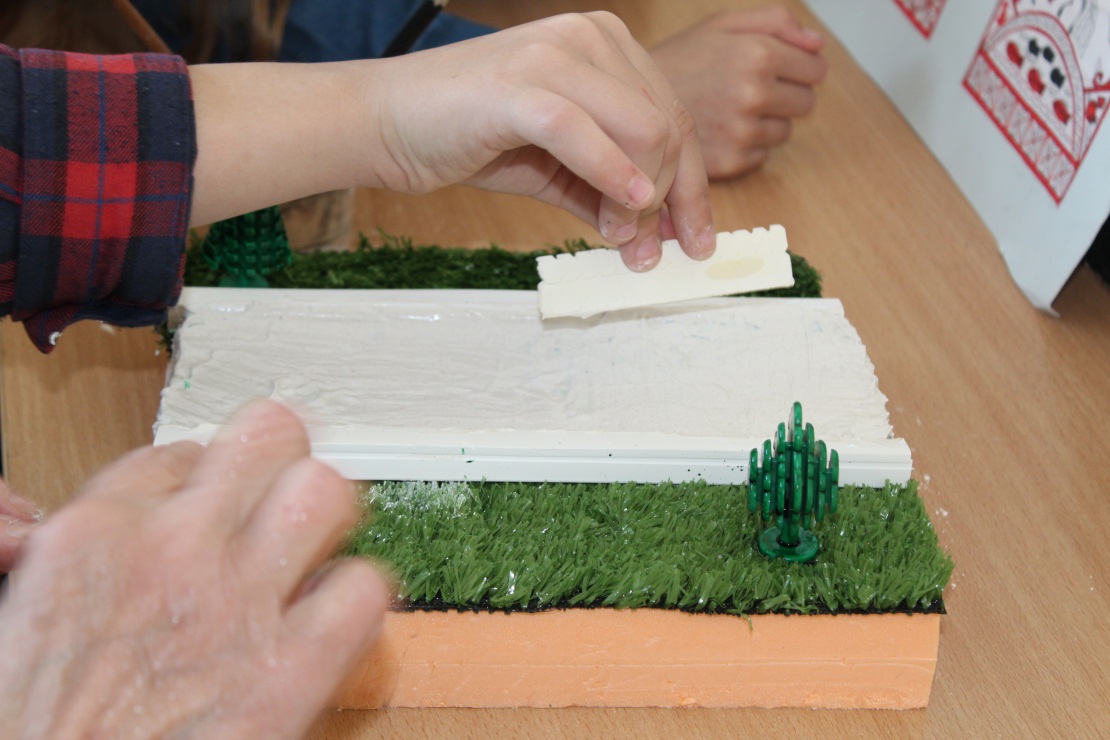 Когда он застыл, я покрасила дорогу и нанесла разметку, а также добавила декоративные элементы – деревья, кустарник, машинку, фонарь уличного освещения.Мой макет изготовлен без вреда окружающей среде или здоровья людей, и, надеюсь, отражает саму идею использования продуктов вторичной переработки пластика для строительства дорог.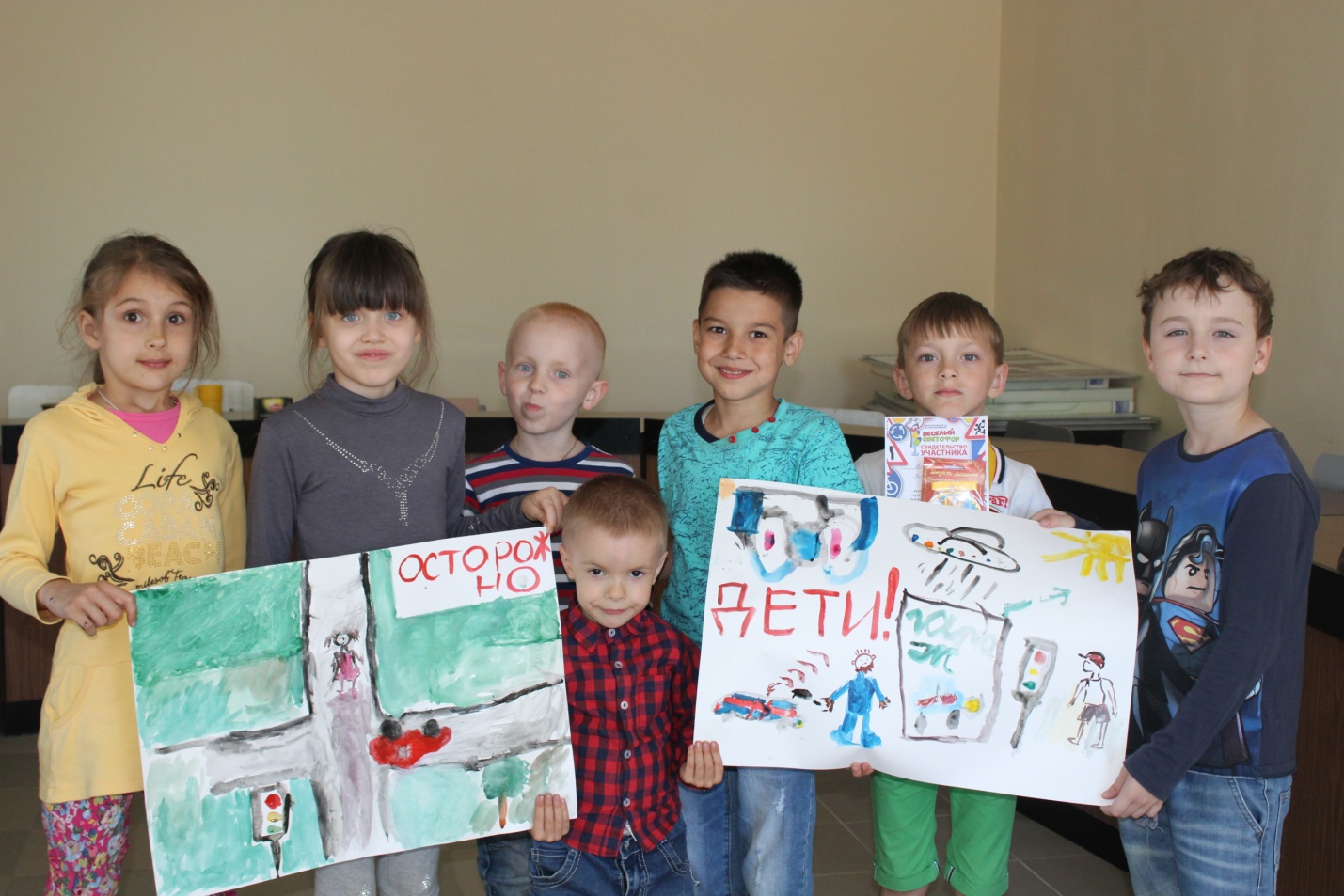 Список литературы:Приказ Минобрнауки РФ от 29.09.2013 г. №1008 «Об утверждении порядка организации и осуществления образовательной деятельности по дополнительным образовательным программам»Приказ Минобразования Ростовской области от 18.07.2012 № 661 «Об утверждении примерных региональных требований к регламентации деятельности учреждений дополнительного образования в Ростовской области»«Программа педагога дополнительного образования детей: этапы создания, основные разделы, рекомендации» под ред. Паничева Е.Г., Мехедовой С.В., Ростов-на-Дону, 2014 г.Федеральный закон "Об образовании в Российской Федерации" от 29.12.2012 N 273-ФЗ (действующая редакция, 2016)Конвенция о правах ребенка (Принята резолюцией 44/25 Генеральной Ассамблеи от 20 ноября 1989 года)Федеральный закон "О безопасности дорожного движения" от 10.12.1995 N 196-ФЗ (действующая редакция, 2016)Федеральная целевая программа "Повышение    безопасности   дорожного движения в 2013-2020 годах"Ковалько В.И. «Игровой модульный курс по ПДД», или Школьник вышел на улицу: 1-4 классы. – М., 2011. – 192 с.https://www.gibdd.ru/stat/http://www.maam.ru/https://infourok.ru/http://doshkolnuk.com/psixofiziologicheskiehttps://iqsha.ru/uprazhneniya/6-let/glazomer/?result=237689361Рассмотренона заседании методического советаПротокол от ____________№_____Утвержденона заседании педагогического советаПротокол от ____________№_____УТВЕРЖДАЮДиректор МБУДО			«Станция юных техников» 		г. Волгодонска__________ Л.В.Рязанкина				«____»________ 20__ г.	№ ппРаздел, темаКоличество часовКоличество часовКоличество часов№ ппРаздел, темаВсегоТеоретич. занятияПрактич. занятия1Вводное занятие2112Знакомство с автогородком, самокатами, велосипедами2-23Ориентация в пространстве, глазомер2-24Окружающая среда. Город. Основные элементы дороги188105Кто есть кто на дороге? Основные участники дорожного движения2116ПДД для пешеходов166107ПДД для пассажиров8448ПДД для водителей транспортных средств14599Мой друг велосипед61510Итоговое занятие211Всего:722745№ ппРаздел, темаКоличество часовКоличество часовКоличество часов№ ппРаздел, темаВсегоТеоретич. занятияПрактич. занятия1Вводное занятие2112ПДД для велосипедистов8263Мой город и я2114Мой микрорайон12575Дорожные знаки6336Безопасность зимой, в праздничные дни6157Перекрёстки8268Этика водителей и пешеходов. Причина ДТП4229Первая помощь42210Работа отряда ЮИД с детсадовцами6-611Рейды вместе с ГИБДД6-612Подготовка к городской игре-конкурсу «Весёлый светофор»63313Итоговое занятие211Всего:722349№ участникаПоворот не со своей полосыНе тот сигнал поворотаНе пропускает пешеходаВыезд на встречную полосуНесоблюдение сигнала светофораНесоблюдение требований дорожных знаковНесоблюдение требований дорожных знаковНесоблюдение требований дорожных знаковНесоблюдение требований дорожных знаковНесоблюдение требований дорожных знаковНесоблюдение требований дорожных знаковНесоблюдение требований дорожных знаковНесоблюдение требований дорожных знаковНесоблюдение требований дорожных знаковНесоблюдение требований дорожных знаков№ участникаПоворот не со своей полосыНе тот сигнал поворотаНе пропускает пешеходаВыезд на встречную полосуНесоблюдение сигнала светофора«Уступи дорогу»«Остановка и стоянка запрещены»«Въезд запрещён»«Движение запрещено»«Движение без остановки запрещено»«Железнодорожный переезд без шлагбаума»«Поворот направо»«Дорога с односторонним движением»«Поворот налево запрещён»«Движение прямо»123456789101112131415№ участникаУчастник ДДУчастник ДДОбщее времяОшибкиОшибкиОшибкиОшибки№ участникапешеходводительОбщее времяЗатруднения в выполнении задания Несоблюдение сигнала светофораНесоблюдение требований дорожных знаковСтолкновение с другим участником дорожного движения123456789101112131415№ участникаОбщее времяОшибкиОшибкиОшибкиОшибкиОшибкиОшибки№ участникаОбщее времяНеподача сигнала об остановкеВыезд на встречную полосуНеподача сигнала о поворотеНесоблюдение сигнала светофораНесоблюдение требований дорожных знаковСтолкновение с другим участником дорожного движенияНесоблюдение требований разметки1234567891011121314152п6811кюветмв9шенв11е4т7испекторхррмла3остановка10подземныйдднса5пассажириреп12перекрёстокд№ участникаОбщее времяОшибкиОшибкиОшибкиОшибкиОшибкиОшибки№ участникаОбщее времяНеподача сигнала об остановкеВыезд на встречную полосуНеподача сигнала о поворотеНесоблюдение сигнала светофораНесоблюдение требований дорожных знаковСтолкновение с другим участником дорожного движенияНесоблюдение требований разметки123456789101112131415Фигурные элементыФигурные элементыФигурные элементыФигурные элементыФигурные элементыФигурные элементыФигурные элементыФигурные элементыФигурные элементыФигурные элементыФигурные элементыФигурные элементыКругКругПеренос предметаПеренос предметаПеренос предметаПеренос предметаСлаломСлаломНаклонная доскаПрицельное торможениеПрицельное торможениеПрицельное торможениеСодержаниеОшибки и штрафные бонусыСодержаниеОшибки и штрафные бонусыне взята цепочка (3)Бросание цепочки (3)Касание цепочкой земли (каждое касание) (1)смещение опоры (1)удар по стойке (1)Касание велосипеда рукой, держащей опору (2)не взята цепочка (3)Бросание цепочки (3)Касание цепочкой земли (каждое касание) (1)смещение опоры (1)удар по стойке (1)Касание велосипеда рукой, держащей опору (2)Проезд мимо стойки с мячом (3)Падение мяча с конечной стойки (мяч не положен в чашу стойки) (3)Падение мяча во время движения (2)Падение стойки (2)Касание велосипеда рукой, держащей мяч (2)Выезд за пределы трассы (1)Проезд мимо стойки с мячом (3)Падение мяча с конечной стойки (мяч не положен в чашу стойки) (3)Падение мяча во время движения (2)Падение стойки (2)Касание велосипеда рукой, держащей мяч (2)Выезд за пределы трассы (1)Проезд мимо стойки с мячом (3)Падение мяча с конечной стойки (мяч не положен в чашу стойки) (3)Падение мяча во время движения (2)Падение стойки (2)Касание велосипеда рукой, держащей мяч (2)Выезд за пределы трассы (1)Проезд мимо стойки с мячом (3)Падение мяча с конечной стойки (мяч не положен в чашу стойки) (3)Падение мяча во время движения (2)Падение стойки (2)Касание велосипеда рукой, держащей мяч (2)Выезд за пределы трассы (1)Смещение стойки (1)Удар по стойке (2)Выезд за пределы трассы (3)Падение стойки (3)Пропуск стойки (3)Смещение стойки (1)Удар по стойке (2)Выезд за пределы трассы (3)Падение стойки (3)Пропуск стойки (3)Съезд с доски одним или двумя колёсами (2)Неудачное преодоление (страхующий помощник судьи поддержал участника) (1)Нога или ноги находятся за пределами ограждения (1)Велосипед находится за пределами ограждения (2)Падение планки (3)Нога или ноги находятся за пределами ограждения (1)Велосипед находится за пределами ограждения (2)Падение планки (3)Нога или ноги находятся за пределами ограждения (1)Велосипед находится за пределами ограждения (2)Падение планки (3)Фигурные элементыФигурные элементыФигурные элементыФигурные элементыФигурные элементыФигурные элементыФигурные элементыФигурные элементыФигурные элементыФигурные элементыФигурные элементыФигурные элементывосьмёркавосьмёркарельсырельсыпрямая дорожкапрямая дорожкапрямая дорожкаS-образная дорогаS-образная дорогаS-образная дорогаПерестроение на другую сторонуПерестроение на другую сторонуСодержаниеОшибки и штрафные бонусыСодержаниеОшибки и штрафные бонусыСодержаниеОшибки и штрафные бонусыУдар или смещение столбика (1)Удар или смещение 2-4 столбиков (2)Удар или смещение 5-8 столбиков (3)Удар или смещение 9 и более столбиков (4)Удар или смещение столбика (1)Удар или смещение 2-4 столбиков (2)Удар или смещение 5-8 столбиков (3)Удар или смещение 9 и более столбиков (4)Съезд с препятствия (2)Неудачное преодоление (страхующий помощник судьи поддержал участника) (3)Съезд с препятствия (2)Неудачное преодоление (страхующий помощник судьи поддержал участника) (3)Смещение фишек в первом секторе (4)Смещение фишек во втором секторе (3)Смещение фишек в третьем секторе (2)Смещение фишек в четвёртом секторе (1)Смещение фишек в первом секторе (4)Смещение фишек во втором секторе (3)Смещение фишек в третьем секторе (2)Смещение фишек в четвёртом секторе (1)Смещение фишек в первом секторе (4)Смещение фишек во втором секторе (3)Смещение фишек в третьем секторе (2)Смещение фишек в четвёртом секторе (1)Удар или смещение 1 фишки (1)Удар или смещение 2-4 фишек (2)Удар или смещение 5-6 фишек (3)Удар или смещение 7 и более фишек (4)Выезд за пределы препятствия (за каждую непройденную фишку) (1)Удар или смещение 1 фишки (1)Удар или смещение 2-4 фишек (2)Удар или смещение 5-6 фишек (3)Удар или смещение 7 и более фишек (4)Выезд за пределы препятствия (за каждую непройденную фишку) (1)Удар или смещение 1 фишки (1)Удар или смещение 2-4 фишек (2)Удар или смещение 5-6 фишек (3)Удар или смещение 7 и более фишек (4)Выезд за пределы препятствия (за каждую непройденную фишку) (1)Участник при перестроении не посмотрел назад (3)Отсутствие подачи сигнала рукой или неправильная подача сигнала рукой (3)Выезд за пределы трассы (1)Касание или смещение конуса (1)Участник не запомнил картинку (1)Невыполнение перестроения (5)Смещение стойки (1)Участник при перестроении не посмотрел назад (3)Отсутствие подачи сигнала рукой или неправильная подача сигнала рукой (3)Выезд за пределы трассы (1)Касание или смещение конуса (1)Участник не запомнил картинку (1)Невыполнение перестроения (5)Смещение стойки (1)Фигурные элементыФигурные элементыФигурные элементыФигурные элементыФигурные элементыФигурные элементыФигурные элементыФигурные элементыФигурные элементыФигурные элементыФигурные элементыФигурные элементыФигурные элементыФигурные элементыжелобжелобжелобжелобжелобпроезд под перекладинойпроезд под перекладинойпроезд под перекладинойузкий проездузкий проездузкий проездЕзда по квадратуЕзда по квадратуЕзда по квадратуСодержаниеОшибки и штрафные бонусыСъезд с препятствия одним или двумя колёсами (2)Неудачное преодоление (страхующий помощник судьи поддержал участника) (3)Съезд с препятствия одним или двумя колёсами (2)Неудачное преодоление (страхующий помощник судьи поддержал участника) (3)Съезд с препятствия одним или двумя колёсами (2)Неудачное преодоление (страхующий помощник судьи поддержал участника) (3)Съезд с препятствия одним или двумя колёсами (2)Неудачное преодоление (страхующий помощник судьи поддержал участника) (3)Съезд с препятствия одним или двумя колёсами (2)Неудачное преодоление (страхующий помощник судьи поддержал участника) (3)Касание стоек или верхней планки (1)Падение верхней планки или стойки (2)Касание стоек или верхней планки (1)Падение верхней планки или стойки (2)Касание стоек или верхней планки (1)Падение верхней планки или стойки (2)Касание одного щита в первой паре ограждения (4)Касание двух щитов в первой паре ограждения (5)Касание одного щита во второй паре ограждения (3)Касание двух щитов во второй паре ограждения (4)Касание одного щита в третьей паре ограждения (2)Касание двух щитов в третьей паре ограждения (3)Касание одного щита в первой паре ограждения (4)Касание двух щитов в первой паре ограждения (5)Касание одного щита во второй паре ограждения (3)Касание двух щитов во второй паре ограждения (4)Касание одного щита в третьей паре ограждения (2)Касание двух щитов в третьей паре ограждения (3)Касание одного щита в первой паре ограждения (4)Касание двух щитов в первой паре ограждения (5)Касание одного щита во второй паре ограждения (3)Касание двух щитов во второй паре ограждения (4)Касание одного щита в третьей паре ограждения (2)Касание двух щитов в третьей паре ограждения (3)Выезд за пределы квадрата (каждый выезд) (3)Касание или сдвиг граничных конусов, смещение планок (каждое) (2)Выезд за пределы квадрата (каждый выезд) (3)Касание или сдвиг граничных конусов, смещение планок (каждое) (2)Выезд за пределы квадрата (каждый выезд) (3)Касание или сдвиг граничных конусов, смещение планок (каждое) (2)1234567891011121314151617181920К маршрутным транспортным средствам согласно Правил относят:1. Все автобусы.2. Автобусы, троллейбусы и трамваи, предназначенные для перевозки людей и движущиеся по установленному маршруту с обозначенными местами остановок.3. Любые транспортные средства, предназначенные для перевозки пассажиров.При движении на легковом автомобиле, оборудованном ремнями безопасности, пристегиваться ремнями должны:1. Только водитель и пассажир на переднем сиденье.2. Только водитель.3. Все лица, находящиеся в автомобиле.Какие из перечисленных требований являются обязательными при перевозке детей?1. Запрещается перевозка детей до 12-летнего возраста на заднем сиденье мотоцикла.2. Запрещается перевозка детей до 12-летнего возраста на переднем сиденье легкового автомобиля без использования детских удерживающих устройств.3. Оба требования являются обязательными. Разрешена ли перевозка детей до 12-летнего возраста на переднем сиденье легкового автомобиля?1. Разрешена только на руках у взрослых.2. Разрешена только с использованием детских удерживающих устройств.3. Запрещена.Разрешена ли остановка для высадки пассажиров в указанном месте?1. Разрешена.2. Запрещена.3. Разрешена, если не будет создано помех для движения маршрутных транспортных средств.Разрешена ли остановка для высадки пассажиров в указанном месте?1. Разрешена.2. Запрещена.3. Разрешена, если не будет создано помех для движения маршрутных транспортных средств.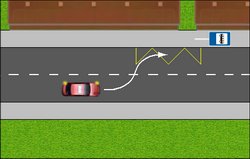 Каковы типичные признаки наступившего утомления водителя?1. Головокружение, резь в глазах, повышенная потливость.2. Возбужденность, раздражительность.3. Сонливость, вялость, притупление внимания.